Негосударственное дошкольное образовательное учреждение«Детский сад № 94 открытого акционерного общества«Российские железные дороги»«Развитие познавательнойдеятельности дошкольниковв повседневной жизни детей».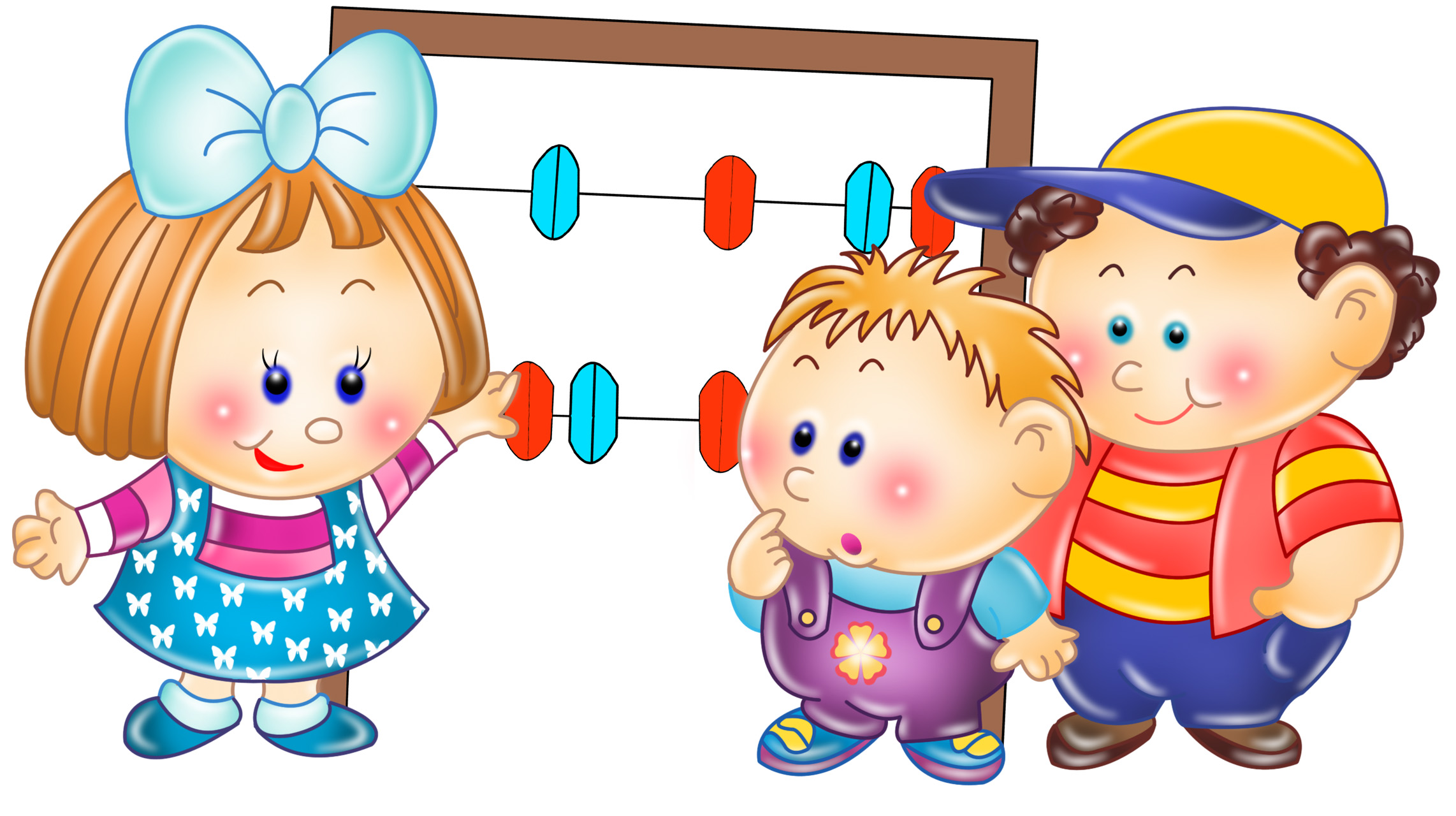 Кропоткин 2013Авторы:Э. Н. Гулевская – заведующий негосударственным дошкольным образовательным учреждением «Детский сад № 94 открытого акционерного общества «Российские железные дороги»;И. В. Пшеничная – воспитатель  негосударственного дошкольного образовательного учреждения «Детский сад № 94 открытого акционерного общества «Российские железные дороги».Рецензенты:Е.В.Риккер, руководитель МУ ОМЦ МО Кавказский район.И. Ю. Виниченко,  ведущий специалист управления образования МО Кавказский районСтарший дошкольник – маленький фантазёр, неутомимый исследователь, философ, постоянно познающий непознанное, ведомый неиссякаемым стремлением созерцать и преобразовывать мир и самого себя.   Поэтому главной задачей воспитателей является развитие познавательных способностей ребенка.Материал рекомендован педагогам ДОУ.                                              Содержание:1. Вступление                                                                                              стр. 12. Технология опыта2    2.1  Развитие познавательной активности дошкольников и элементарной исследовательской деятельности                                     стр. 2 – 142.2  Познавательно - речевое развитие дошкольников                           стр. 15 – 172.3  Внедрение ТРИЗ в познавательную деятельность дошкольника   стр. 18 – 192.4  Роль вопросов в становлении познавательного                                                                   интереса дошкольника             стр. 20 – 212.5  Игры и упражнения, стимулирующие познавательный интерес    стр. 22 – 272.6  Опытная и экспериментальная работа дошкольников                     стр. 28 – 322.7  Использование моделей                                                                       стр. 33 – 343.    Библиографический список4.    Рецензия на опыт работыПриложение №1Конспекты занятий и бесед с детьмиПриложение №2Опытная и экспериментальная работа дошкольниковПриложение №3Работа с родителями (консультации, памятки, буклеты)1«В любом человеке могут расцвести сотни неожиданных талантов и способностей, если ему просто предоставить для этого возможность».Д.Лессинг.Введение.Все мы хотим, чтобы дети наши были смышлёными, любознательными, догадливыми, предусмотрительными, остроумными, сообразительными – короче говоря, умными. Умён тот, кто умеет мыслить. Что значит мыслить? Разве не рождаемся мы уже умными или «не очень»? Да, мы рождаемся с разными задатками, в том числе и к мыслительной деятельности. Но если не брать патологических случаев, то умным легче вырасти тому ребёнку, которому помогли научиться мыслить, чем тому, который организовывал своё мышление сам.Мир, в который приходит ребёнок, богат и разнообразен. Чтобы жить в нём, малышу необходимо разобраться в свойствах, качествах предметов, в их назначении, в пространственных и временных отношениях, явлениях окружающей действительности. Ему нужны знания, которые помогут ознакомиться с доступными его пониманию общественными явлениями, с трудовой деятельностью человека.Исследования психологов и педагогов свидетельствуют о возможностях дошкольника не только осознавать отдельные факты действительности, но и объяснять их. Особая роль в этом принадлежит взрослым (родителям, воспитателю), которые во время наблюдений, игр и учебных занятий побуждают ребёнка к осмысленному выполнению действий, самостоятельному поиску; развивают умения спрашивать, рассуждать, опровергать, отстаивать свою точку зрения; влияют на детскую инициативу, творческую и познавательную активность.Велик поток информации, который обрушивает на маленького человека окружающая жизнь. На многие вопросы он находит ответ, идя путём проб и ошибок, постигая закономерности. Взрослые не перестают удивляться, как много может усвоить, запомнить ребёнок в первые годы. Период дошкольного детства относительно всей жизни человека недолог, а как он насыщен познанием! Каждый день приносит ребёнку что-то новое, неизведанное; становится близким и понятным ранее недоступное.Психологи считают, что в дошкольном возрасте не следует стремиться к искусственной умственной акселерации детей. Важно другое: активно обогащать те стороны развития, к которым каждый возраст наиболее чувствителен, наиболее восприимчив. Ведь зачастую многое из того, что упущено в детстве, в последующие годы невосполнимо.Источником познания дошкольника является чувственный опыт. Диапазон его зависит от того, насколько тонко ребёнок владеет суммой специальных  действий (рассматривание, ощупывание, сравнение, сопоставление, выделение главного и второстепенного и т. д.), влияющих на восприятие и мышление.Спонтанно накопленный чувственный и интеллектуальный опыт может быть объёмным, но неупорядоченным, неорганизованным. Направить его в нужное русло призван педагог, который знает не только чему учить ребёнка, но и как учить, чтобы обучение было развивающим.22. Основная часть «Развитие познавательной деятельности в повседневной жизни детей»          В пять лет ребенок вступает в старший дошкольный возраст. Вспоминая его двух – трехлетним малышом, мы видим, как он вырос, повзрослел, поумнел… он стал большим, однако «старшим» и «большим» ребенок стал только в пределах дошкольного сада. На самом деле перед нами все те же маленькие дети, которым предстоит достаточный путь развития, уходящий далеко за границы дошкольного детства.          Возрастной период от пяти до шести лет – значимый этап в развитии познавательной деятельности дошкольника. В старшем дошкольном возрасте познавательная сфера начинает играть существенную роль в общем познавательном развитии ребенка. Для того чтобы лучше понять значение и роль этого возрастного периода, необходимо рассмотреть его в совокупности с предстоящими годами. На отрезке с двух до четырех лет объектами познания малыша является богатое, многообразное предметное содержание его ближайшего окружения. Всё, с  чем ребёнок сталкивался на своём пути познания (предметы, явления, события), воспринимались им как единичное в своём роде, единственное. И это «единственное» он интенсивно и активно познавал по принципу «Что вижу, с чем действую, то и познаю». К четырём годам ребёнок освоил огромное количество предметов нашего мира. Но в основном накопленные представления фактически не были связаны между собой в сознании ребёнка. Постепенно к пяти годам «тылы» ребёнка крепнут. Мир его ближайшего окружения становится всё более прочным и ясным, так как ребёнок научился использовать «последовательность» для упорядочивания уже имеющейся у него и вновь поступающей информации. К тому же в сознании детей пяти лет уже накоплен значительный информационный багаж, который, конечно, будет пополняться и в старшем дошкольном возрасте.          Содержимое данного багажа (знания, отдельные понятия, представления о мире) играет существенную роль в умственном воспитании ребенка, т. к. является своеобразной «материальной базой», на основе которой происходит интенсивное развитие всех познавательных процессов. Действительно, ведь нужно что-то сравнивать, анализировать, обобщать, сопоставлять и т. п. Это «что-то» - и есть те представления, познания о мире, которые уже имеются в сознании ребенка или приобретаются им. И тем богаче, разнообразнее, занимательнее и осознаннее будет протекать развитие его познавательной деятельности. В пять – шесть лет ребенок по – прежнему смотрит на мир, широко открытыми глазами. И все чаще и чаще, все смелее и смелее он бросает свой пытливый взгляд на открывшуюся ранее перспективу познания большого мира, он смело «пересекает пространство и время», ему все интересно, его все манит и привлекает. Он с одинаковым рвением пытается освоить то, что поддается осмыслению на данном возрастном этапе, и то, что пока не в состоянии глубоко и правильно осознать. Однако, имеющиеся у ребенка старшего дошкольного возраста, возможность упорядочивания информации, пока еще не позволяет ему полностью переработать поступающую информацию и может привести к перегрузке сознания различными разрозненными сведениями и фактами, многие из которых дети пяти – шести лет не в состоянии осмыслить и понять.          Предвидеть и предупредить результаты подобного несоответствия обязаны мы, взрослые, через разумное, продуманное руководство познавательным развитием детей. Нужно не забывать, что процесс познания включает в себя два равноценных компонента: один – восприятие информации, и другой – отношение к ней. Если мы хотим вырастить человека – созидателя, то в основе детского отношения к миру должны лежать забота, доброта, гуманность и сострадание. 3Ребенок пронесет это отношение через всю жизнь. А приобретенные знания будут накладываться на это отношение. У детей пяти – шести лет мы наблюдаем стремление расширить познавательные горизонты действительности, то есть свой кругозор. Желания выявить вникнуть в существование в нашем мире связи и отношения к окружающему миру.          Из опыта работы я знаю, что ребёнка пяти-шести лет интересует практически всё. Одна из главных трудностей для взрослых связана с тем, что они не владеют в должной мере той информацией, которая интересует детей.          Дети моей группы часто задают вопросы: «Что такое кров?», «Почему у дерева ствол внизу толстый, а вверху тонкий?». И чтобы ответить правильно на все эти вопросы, я прибегаю к чтению познавательной литературы. Дети очень тянутся к книге в свободное время,  любят послушать увлекательное повествование, посмотреть красочные иллюстрации. Познавательная литература очень разнообразна и по своему содержанию, и по форме передачи информации. В детском саду стараюсь иметь книги с познавательным содержанием, с яркими и красочными иллюстрациями. У меня в группе такие книги есть. Они находятся в книжном уголке на виду у детей. Дети могут в свободное время посмотреть эти книги          В старшей группе я ввела в работу с детьми, разбор и обсуждение рассказов – загадок – это форма работы позволит решать разные задачи познавательного развития ребенка. Колоссальную роль в развитии познавательной сферы играют картинки и диапозитивы, телепередачи. Причем в работе с детьми эти средства используются по-разному. Они могут служить средством наглядности, быть источником новой информации (познавательные телепередачи). Беседуя с родителями, я советую смотреть вместе с детьми такие передачи как «В мире животных», «Клуб кинопутешествий» и др.              Очень большую роль играет процесс совместной деятельности педагога и детей. Важно учитывать интересы детей, их желание иметь результаты совместной деятельности. Мы вместе с детьми изготовили макет знакомой детям улицы «Страна дорожных знаков». Посадили растения в помещении группы в теме «Природа» - дети были очень заинтересованы этой работой, задавали много вопросов. Я предложила своим детям познавательные темы, которые включают в себя конкретные сведения и факты. Это «времена года» - беседа о зиме, весне, лете, осени. «Солнечная система» - прочла познавательные рассказы о различных планетах и других небесных телах, о зависимости наступления дня, ночи, вечера и утра, от положения Земли по отношению к Солнцу.          Для всестороннего развития детей в группе создана развивающая среда: книжный уголок, уголок изобразительной деятельности, музыкальный уголок, уголок по физическому воспитанию. Есть познавательный уголок, в котором имеются альбомы с марками, наборы знаков, наборы открыток с изображением городов, альбомы с загадками, альбомы с дикими и домашними животными. Так же в группе имеется уголок технического творчества для детей. В нем находятся сломанные часы, фотоаппарат, фонарь и т. д., детям очень интересно собирать их по частям и деталям. В группе также есть множество дидактических и сюжетно – ролевых игр, т. к. игры играют очень важную роль в развитии детей.          В старшем дошкольном возрасте ребенок приступил к активному познаванию большого мира. Постигать этот мир только посредством слова пятилетнему ребенка очень сложно, так как многие понятия и явления, которые он пытается осмыслить и постичь, сложны, противоречивы и идут вразрез с его личным опытом. Для формирования у ребенка правильных, неискаженных представлений о мире ему нужна серьезная поддержка. Поэтому в группе есть много картинок, иллюстраций.4        Большую роль в познавательном развитии играет природа. На прогулке я провожу беседы с детьми, наблюдения. Наблюдаем за деревьями, птицами, насекомыми, облаками и т. д. В зимнее время проводим опыты с водой. Наблюдаем за падающим снегом, рассматриваем на ладонях снежинки – какой она формы и почему, попадая на ладонь, тает. В группе вместе с детьми ухаживаем за комнатными растениями, поливаем их, рыхлим землю, а с больших листьев вытираем пыль салфеткой. Ухаживаем за рыбками в аквариуме, наблюдаем за их поведением. В старшей группе дети стали более наблюдательными, самостоятельными. Сами отмечают состояние погоды, называют месяц, день недели.          В старшей группе мной была проведена большая работа по экологической теме.           Воспитание правильного отношения детей к природе, умение бережно обращаться с животными может быть полноценно осуществлено в дошкольный период лишь в том случае, если система работы в детских садах сочетается с воздействием на ребенка дома. Родители принимают активное участие в развитии и жизни группы. Введение маленького человека в мир прекрасного желательно начать в привычных условиях, делая акцент на беседах, наблюдениях, творческих занятиях и экскурсиях на природе, а затем и в залах краеведческого музея.          Наблюдая за детьми 4-6 лет, можно заметить, что они полны интереса к окружающему миру и желания экспериментировать в нем. В это время в ребенке обнаруживается ярко выраженная связь «родство» с окружающим миром – растением, животным, персонажем сказки. Способность к одухотворению окружающего делает его чувствительным к различным видам искусства и ко всем проявлениям красивого в жизни.          Занятие на природе «Поиск - игра» начинается с вопроса к ребенку: может ли он привести пример красивого из того, что он видит вокруг себя. Услышав ответ: «Цветок!» (или, например, бабочка, цветок), вместе внимательно рассмотрите цветок, полюбуйтесь яркой окраской, нежной линией изогнутого стебля. Предложите закрыть глаза, понюхать цветок, пощупать глянцевую поверхность листьев и ощутить пушистость стебля. Сравните цветок с бабочкой, обратите внимание ребенка на то, что крылышки бабочки похожи на лепестки цветка.          Нужно любоваться красотой природы, выходя на прогулку, наблюдая за восходом солнца, окраской деревьев и цветов, расцветкой насекомых, радужными тенями на снегу в разное время дня. Однако нужно запастись терпением, чтобы ребенок сам начал замечать красивое. Чтобы это произошло, нам, взрослым, необходимо как можно чаще обращать внимание на красоту природы, поощрять самостоятельные открытия, разделять радость от увиденного. Во время прогулок мы рассматриваем с детьми очертания высыхающих пятен на асфальте, бегущие по небу облака, морозные узоры на стекле, прожилки камня или трещины на кафеле. Я обращала внимание на то, что в их контурах спрятаны самые причудливые образы: герои сказок, фигуры животных и птиц. Развитию мышления помогают вопросы и творческие задания, с которыми мы обращаемся к ребенку: «Скажи, на что это похоже? Что тебе это напоминает?». Прошу детей найти общее, рассказать, чем отличается, угадать, объяснить, придумать.          Современные дети крайне редко бывают на природе. Общение с ней им зачастую заменяют телевизионные передачи, компьютерные игры и видеофильмы. В природу мы воспринимаем окружающие не только глазами, но и через запах, звуки. Все это очень важно для развития всех органов чувств растущего человека, его эмоций. Мы, взрослые, всегда можем сделать так, чтобы прогулки не только оздоравливали ребенка, но и развивали его как личность.          Я организовала прогулку в парк, где мы вместе с детьми собрали шишки, камушки, сухие листья и другой природный материал. Эти шишки дети пересчитывали, составляли узоры и картины из камешков и сухих листьев, сочиняли сказки. Главное, чтобы все эти виды 5деятельности ребенка нашли у нас понимание и поддержку. Очень важно развивать ребенка не только на занятиях в детском саду и дома, но и гуляя в парке, в сквере в лесу, на даче, особенно летом. В это время можно проводить игры «По дороге в парк», «Прядки с деревом», «Кто бы это мог быть?», «Угадай, что это?»          В нашей группе «Рябинка» дети очень любят экспериментировать, проводить опыты, познавая мир. Для этого в группу мы приобрели лупу. Дети охотно занимаются. Мы для этого выделили отдельный уголок в группе. Проводили экспериментирование с природными материалами, все это доступно каждому ребенку. При проведении опытов может рассыпаться песок или разлиться вода, но мы сразу договариваемся о совместном наведении порядка в уголке. Для проведения опытов в уголке содержаться стаканчики из-под йогуртов, палочки от мороженого, емкости из-под фруктов. Чтобы было интересно, предлагаем своеобразную игру: превратиться в ученого и провести ряд исследований в природе и в своей лаборатории. Эксперименты проводим с песком, глиной, водой, камнями, шишками. Эти материалы мы собираем во время экскурсий в парк и на прогулках на участке в детском саду. Перед началом эксперимента мы обсуждаем, что нужно сделать, что произойдет во время опыта, что мы получим в результате и почему.          Также в нашей группе имеется коллекция ракушек, семян растений, листьев. Дети самостоятельно определяют названия растений.          В нашей группе создан уголок кубановедения, оборудована комната. Мы начинаем знакомить детей с тем, как жили люди раньше на Кубани, как был устроен дом, какую одежду они носили, из какой посуды ели, на какой мебели сидели и спали. В этом возрасте детям хочется «примерять» такую жизнь на себя и проигрывать ее, представляя себя ее участником.          Во время экскурсий по городу мы рассматривали здания, крыши, антенны. Я спрашивала детей, чем бы они занимались, если бы в доме не было телевизора, во что бы играли. Рассказывала, что можно было бы поиграть в те игры, в которые играли наши прабабушки и прадедушки, вспомнить правила игры в бирюльки.         В целях знакомства с историей Кубани была организована экскурсия в краеведческий музей. Там мы с детьми рассматривали старинные вещи, которыми пользовались наши предки. Поход в музей вызвал огромный интерес у детей. Это сыграло огромную роль в развитии познавательной деятельности в повседневной жизни детей.          Работу по познавательной деятельности я планирую продолжить и в подготовительной группе.Развитие познавательной активности дошкольников в элементарной исследовательской деятельности.Диагностика уровня развития познавательной активности дошкольников и построение воспитательно – образовательного процесса на основе данных диагностического обследования.Создание условий для детского экспериментирования (исследовательские центры, центры игровой деятельности и пр.)Разработка системы познавательных занятий с включением регионального компонента.Организация совместных с детьми опытов и исследований в повседневной жизни.Использование технологии ТРИЗ в поиского - исследовательской деятельности.Организация детского экспериментирования и исследований в процессе наблюдений за живыми и неживыми объектами, явлениями природы.6Проведение ежедневных эвристических бесед.Развитие параллельного взаимодействия в сферах: Воспитатель – ребенок;Ребенок – ребенок;Воспитатель – ребенок;Воспитатель – ребенок – родитель.Сбор информации об изучаемом объекте с помощью различных методов.Систематизация познавательных задач и проблемных ситуаций.Отработка различных приемов развития мысли ребенка от анализа факта, рассуждений к общению, выводу, первым маленьким открытиям.Немаловажное значение в развитии детской активности имеет хорошо оборудованная, насыщенная предметно – пространственная среда. Она стимулирует самостоятельную исследовательскую деятельность ребенка, создает оптимальные условия для активации хода саморазвития. В группе создан исследовательский центр: специальный уголок у окна. Там есть различные материалы для исследований: - образцы песка, глины, чернозема;- образцы полезных ископаемых нашего края (ракушечник, нефть, известняк и пр.);- камни (галька, гравий, керамзит);- медь, железо, уголь, магнит;- смола, асфальт, мел, резина, каучук;- семена цветов, деревьев (шишки, желуди, орехи, крылатки и др.), зерновых культур (пшеница, рожь, овес, рис, греча и др.);- семена огородных культур;- гербарий (растения, произрастающие в нашей степи и в парке);- хлопок, лен, шерсть, пух, мех, кожа, войлок, перья;- кожура апельсина, шелуха лука, кора, скорлупа;- соль, сахар, лимонная кислота;- лепестки роз, мята, чеснок, ванилин и т. д.          Очень важно, чтобы дети исследовали объекты, которые находятся в местности, где они живут.          Для активизации детской исследовательской деятельности я использую оборудование: - разнообразные емкости (кружки, колбы, графины, тарелочки, пробирки, стаканчики, песочные формочки и т. д.)- шприцы, трубочки (резиновые, пластмассовые), воронки, сито;- увеличительные стекла, лупы (микроскоп);- измерительные приборы (градусники, весы, часы, линейки, термометр и пр.);- фонендоскоп, жгут, бинты, салфетки, калька;7- компас, бинокль;- пилочки, наждачная бумага, пипетки;- губка, пенопласт, поролон, ват и т. д.- микроскоп, глобус.           Вместе с детьми мы выращиваем разнообразные комнатные растения, занимаемся опытной пересадкой цветов с клумб осенью (календула, петуния, дубки и др.), посадкой растений зимой на подоконнике и весной на опытном участке. Наблюдаем за развитием живых объектов: хомячком, свинкой, канарейкой.          Дети прослеживают взаимосвязи и взаимозависимость между изменениями в природе и ростом растения, жизнью птиц, насекомых. Они учатся рассуждать и делать умозаключения на основе наблюдений.          В группе вместе с родителями собираем познавательную литературу: энциклопедии «Все обо всем» (А. Ликум), «Что есть что», «Сто тысяч почему» (М. Ильин), «Что такое, Кто такой» (А. Г. Алексин и др.), рассказы, сказки, пословицы, загадки и пр.; исторические сведения о родном крае – «Калмыки» (У. Э. Эрдниев), «Времен минувших отраженье» (И. В. Борисенко), «Золотой родник» (К. Эрендженов) и т. д. Тематическая подборка книг должна соответствовать изучаемым проблемам. В специально оформленном литературном центре есть картины, иллюстрации, познавательные игры, географическая карта. Здесь мы проводим вечера «Эврика!»          Большое значение в развитии познавательной активности ребенка – дошкольника имеет семейное воспитание. Мы проводим вечера вопросов и ответов, создали специальный стенд, где помещаются ежедневная информация о нашей деятельности с детьми и предложения, советы родителям. Например, что рекомендуется почитать, рассказать, нарисовать, как провести совместную экскурсию, организовать опыт и т. д.           Вместе с детьми и родителями мы разработали ежедневные ритуалы: - утренние беседы (планирование);- йорялы (благопожелания) миру;- путешествия по родному краю;- поиск;- доброе дело: посадить, вылечить, оказать помощь!          Развитие познавательной активности детей          Для развития исследовательских навыков детей я использую некоторые идеи методики «исследовательского обучения» В. Савеникова. Построена данная методика на игровой основе. Используется простое оборудование: стенд с кармашками и карточками для руководства исследовательской работой ребенка.          Каждую неделю мы посвящаем определенной познавательной теме:          «Домашние животные», «Цветы», «Мир растений», «Средства передвижения», «Человек» и др. Тема недели соответствует теме познавательного развития (которое проводится в четверг или в пятницу по расписанию). В пятницу во второй половине дня мы определяем, какая у нас следующая тема, и начинаем поэтапную работу над ней.          1-й этап – выбор исследуемого объекта.8          Ребенок выбирает любую карточку, например, по теме «растения», и кладет ее в кармашек. Воспитатель отмечает у себя, кто какую карточку выбрал – дерево, комнатный цветок, овощи, трава, кустарники и т. д.          2-й этап – «постановка вопросов»:Какие бывают виды исследуемого объекта?Какие функции выполняют данные объекты?Какими свойствами и качествами обладают?На что влияют?3-й этап – проведение исследования.          Дети собирают информацию и зарисовывают ее символами на листочках или подбирают картинки, содержащие информацию (с помощью родителей)          4-й этап – подведение итогов.          Факты, собранные детьми и помещенные в кармашках, анализируются, и готовится сообщение, которое несколько ребят расскажут на обобщающем занятии.          Очень важен момент сбора информации. Детям необходимо объяснить: прежде чем начать исследование, сначала необходимо подумать. Как только дети согласились с этим – выкладываем карточки с символами, обозначающими данное понятие.          Подумав, дети говорят о том, что знают о данном объекте. Ответы быстро фиксируются символами.          Способность изобретать символы и значки свидетельствует о высоком уровне развития ассоциативного мышления и творческих способностей в целом и одновременно выступает важным средством их развития.          Следующий метод – «Спросит у другого человека». Научить ребенка спрашивать и воспринимать информацию – одна из важнейших целей педагогической деятельности. Специалисты в области психологии считают, что умение поставить вопрос часто ценится больше, чем умение его решить.          Используется и метод «Узнать из книг». Необходимо заранее подобрать литературу. Договорится с родителями о том, чтобы они помогали детям подбирать литературу и читали им нужную информацию об исследуемом объекте из справочника, энциклопедий. Нужную информацию читаем им и мы, воспитатели. При этом фиксируем ее в символах.          Метод «Наблюдение и эксперимент». Проводя наблюдения, например, за растениями, необходимо отметить их особенности, из чего они состоят, какой формы, цвет, размера, каковы на ощупь, какие запахи, и звуки издают (задействуем все анализаторы). Можно провести эксперимент. «Что необходимо для роста, в каких условиях быстрее прорастает семя, с чем это связано?»          Собирать информацию следует быстро. Если какой-то метод не идет, необходимо помочь ребенку сгруппировать то, что он уже умеет.          Алгоритм построения познавательных занятий: Интересное начало – точка удивления. Игры на систематизацию знаний («Чем мы похожи, чем отличаются?», «Что сначала, что потом?», «Системный оператор» и др.)Сообщения детей. Метод эмпатии (физминутка, не нарушающая логики занятия)9Опытно – экспериментальная деятельностьУмозаключения детей на основе опытов.Решение проблемных задач, ситуаций. Продуктивная деятельность (рисование, лепка, конструирование, домашнее задание)          Такой алгоритм занятия позволяет с помощью системы активных методов включить в деятельность каждого ребенка, поставить его в личностно - развивающую ситуацию, обеспечивающую становление своего опыта, выработку своего знания, собственного мнения, собственной структуры деятельности.          Модель построения занятия может меняться в зависимости от задачи.          Так, работая по теме «Домашние животные» в средней группе, дети отбирают карточки с изображением собаки, лошади, курочки, свиньи, коровы и др. Ищут вместе с родителями и воспитателями информацию о них. В литературном центре выставляются книги, альбомы, раскраски, наборы картинок и др. В учебном центре – дидактические игры, материалы к фланелеграфу, картины из цикла «Домашние животные». На информационном стенде – задания на дом, рекомендации для родителей. В течение недели проводятся эвристические беседы, организуются наблюдения в природе, опыты.          Алгоритм проведения эвристической беседы:- Где живет? (Собака, курица, кошка и пр.)- Из чего они состоят? (Части тела)- Как выглядит их жилье? (Из чего состоит)- Чем питаются? Какие приспособления для кормления придумал человек?- Что умеют делать?- Чего боятся?- Польза и вред- Как за ними ухаживать?          Для систематизации знаний детей используются методы ТРИЗ: метод мозгового штурма, метод свободных ассоциаций, метод фокальных объектов, метод морфологического анализа, метод мозговой атаки, игры «Что сначала, что потом», «Зато», «Наоборот» и др. Применение этой технологии позволяет сочетать предметно – познавательную деятельность с методами активизации и развития творческого мышления у детей.          Развитие познавательной активности в процессе детского экспериментирования.          Важнейший вид поисковой деятельности – экспериментирование. Детское экспериментирование – особая форма исследовательской деятельности, в которой наиболее ярко выражены процессы возникновения и развития новых мотивов личности, лежащих в основе саморазвития (Н. Поддьяков).           Одно из направлений детской экспериментальной деятельности, которое мы активно используем, - опыты. Они проводятся как на занятиях, так и в свободной самостоятельной и совместной с воспитателем деятельности. Опыт – это наблюдение за явлениями природы, которое производится в специально организованных условиях. Познавательная задача эксперимента должна быть ясно и четко сформулирована. Ее решение требует анализа, соотнесения известных и неизвестных данных. В ходе опыта дети высказывают свои предложения о причинах наблюдаемого явления, выбирают способ решения познавательной задачи. Благодаря опытам у детей развиваются способности сравнивать, сопоставлять, делать выводы, высказывать свои суждения и умозаключения. Огромное значение имеют опыты и для осознания причинно – следственных связей.10          Очень важно, что в процессе проведения опытов задействован каждый ребенок.          Особенно интересно детям экспериментировать с предметами живой и неживой природы. Так, посадив семена цветов зорьки и календулы в специальные стаканчики, дети наблюдают за их развитием: какое семя быстрее проросло, почему; какое влияние на развитие растений оказывает человек, зависит ли рост цветов от погодных условий. Результаты наблюдений мы заносим в специально разработанный календарь.          Дети фиксируют в строке «погода» каждодневные ее изменения с помощью символов (тучи, солнце, дождь и пр.). В строке «цветы» отмечается день первого появления ростка и его изменения в последующие дня. Эксперимент проводится с двумя видами цветов для сравнения и выявления причин несоответствия. В строке «уход» фиксируется, как дети ухаживают за растением также с помощью символов (палочка для рыхления, кружка для полива и пр.). В календаре информация кодируется, и затем на основе анализа устанавливаются закономерности и связи между ростом и развитием растения, ролью человека и погодным условиям, изменениями в природе. Для того чтобы установить, почему семя календулы проросло быстрее, чем семена зорьки, мы рассматривали их через лупу, ощупывали, обнюхивали, и пр. В результате дети установили: оболочка семени зорьки твердая, толстая, шершавая, не рассыпается  под воздействием силы, а у календулы оболочка тонкая и очень хрупкая, семя в виде волосинки, при внешнем воздействии быстро разрушается. Следовательно, под воздействием сырой почвы и тепла семя календулы быстрее прорастает.          В процессе проведения исследовательской деятельности мы развиваем экологическую грамотность детей, воспитываем активную природоохранную позицию наблюдения за изменениями, происходящими в течение нескольких дней на дереве, одна девочка в моей группе задала мне вопрос: «А почему листочки свернулись?». Этот вопрос послужил толчком к обследованию объекта и установлению причины: появление куколки бабочки. Что же необходимо сделать, чтобы дерево не погибло? Одно из решений: опрыскать растение мыльным раствором. Мы сделали это вместе с детьми.          Работая на огороде, ребята замечают, что там, где много сорняков, редис мелкий, а там где их нет, крупный. Вывод: сорняки мешают росту растений. Срезая аккуратно веточки деревьев, наблюдаем вместе с детьми, у какого дерева и где (в темном месте или на свету) листочки распустятся быстрее. Дети делают умозаключение: какие условия необходимы для роста растений.          Таким образом, в организации и проведении опытов можно выделить несколько этапов:Постановка проблемы (задачи).Поиск путей решения проблемы.Проведение опытов.Фиксация наблюдений.Обсуждение результатов и формулировка выводов.          Исследуются и объекты неживой природы: песок, глина, снег, камни, воздух, вода, магнит и пр. Например, предлагаем слепить фигурку из мокрого и сухого песка. Дети рассуждают, какой песок лепится, почему. Рассматривая песок через лупу, обнаруживают, что он состоит из мелких кристалликов-песчинок, этим объясняется свойство сухого песка - сыпучесть.         Старших дошкольников мы знакомим с движением тел и его основными компонентами, шарообразностью Земли, суточными и сезонными изменениями, с массой тел при помощи весов, с агрегатными изменениями вещества, прямолинейностью распространения света и пр.          Организация исследовательской деятельности в процессе наблюдений.11         И.П.Павлов считал наблюдательность одним из самых главных качеств исследователя, без которого невозможно сделать ни одного открытия. Наблюдение - очень сложный процесс и требует огромной концентрации внимания, интеллектуальных и волевых усилий.         В содержание наблюдений за объектами природы включаются следующие моменты: - определение строения растений и животных, выделение целостного объекта и частей, из которых он состоит;- разнообразные проявления живых существ (способы функционирования, для животных – разные формы поведения);- определение свойств и характеристик объектов и их частей (цвета, размера, формы, особенностей поверхности);- выделение компонентов внешней среды и их качественных характеристик.          Так, рассматривая одуванчик, дети отмечают, из чего он состоит, каковы его функции (что делает: цветет, растет, пахнет, колышется, пьет, гнется, гибнет, размножается), какой он на ощупь (влажный, мягкий шершавый), почему утром бутон закрыт, а днем раскрывается? Таким образом, чем больше органов чувств задействованы в познании, тем больше свойств выделяет ребенок в исследуемом объекте. Следовательно, расширяются его представления, позволяющие ему сравнивать, различать, активно размышлять и сомневаться.           Для того чтобы наглядно проследить изменения в живой и неживой природе, происходящие от сезона к сезону, мы используем различные модели календарей наблюдений. Например, в средней группе – круговую диаграмму.          Каждый сектор окрашен в определенный цвет: желтый – осень, белый – зима, зеленый – весна, красный – лето. На этом «волшебном круге» отмечаем те предметы сезона, которые наблюдали дети. В круговой диаграмме сделаны кармашки, надрезы, куда помещаются символы, значки, обозначающие приметы каждого времени года. Знак, символ помогает ребенку обобщать и сохранять информацию.          Значки вводятся только после наблюдений.            В старшей группе дети фиксируют наблюдения за ростом высаженных растений, за животными в календаре природы с помощью символов.          Творческое познание природы способствует формированию представлений об основных закономерностях природы. В младшем возрасте это изменяемость времен года и зависимость изменений в живой природе (т. е. в жизни растений и животных) от меняющихся условий неживой природы. Для того чтобы научить малышей выделять простейшие связи в наблюдаемых природных процессах, работу с ними мы начинаем с 4-х лет. В этом возрасте мы развиваем у детей представление об отдельных, часто встречающихся явлениях неживой природы (осадки – снег, дождь, град, выделяемые свойства песка, воды, утро – вечер, день – ночь и т. д), а также знакомим с объектами живой природы: комнатными и дикорастущими растениями, дикими и домашними животными. В результате дети приобретают определенный багаж знаний о мире природы. У них возникает познавательный интерес к объектам природы, желание узнавать новое о свойствах вещей, активно исследовать их. Они задают вопросы: «Почему осенью улетают птицы? Где зимой живут жучки и бабочки? Почему снег в комнате тает?». В этом возрасте внимание детей становится более устойчивым, они могут довольно долго наблюдать за животными и растениями.          Сущность наблюдений заключается в чувственном познании природных объектов, через различные формы восприятия – зрительную, слуховую, тактильную, кинестетическую, обонятельную и др.12          Детей знакомят с небольшим количеством растений в помещении и на участке. Рассматривая их, наблюдая за их ростом и развитием в разных условиях внешней среды, дошкольники учатся различать растения, правильно называть, ориентируясь на характерные признаки – формы, размер, окраску листьев, плодов, цветов, стеблей. Знакомятся с функциями органов: корнями растение удерживается в земле, высасывает из нее воду и питательные вещества, которые по стеблю, стволу, веткам переходят в листья, цветы, плоды. Главная функция листьев – поглощение солнечного света. Цветок – это орган размножения. На его месте появляется плод с семенами, из которых в дальнейшем могут вырасти новые растения.           В содержание наблюдение за животными включаются следующие компоненты: - способы передвижения (как и с помощью каких органов оно происходит);- облик: части тела, особенности строения, характеристики (окраска, форма, размер) внешних органов;- ориентировка в пространстве (как прислушиваются к звукам и шумам, как осматриваются);- как реагируют на окружающее;- среда обитания – особенности местности, корм, другие животные – соседи (враги, нейтральные);- взаимоотношения с людьми – реакция на их появление;- жизненные проявления в разные сезоны: изменения в окраске в переходные сезоны, гнездостроение, запас кормов, их поиск зимой.           Помимо содержания, чрезвычайно важно определить организационно – методические формы проведения наблюдений за объектом природы. Педагогический процесс должен быть построен таким образом, чтобы интерес детей к обитателям уголка возрастал. Представления о них постоянно расширялись, а к концу учебного года любой ребенок мог бы быть экскурсоводом по уголку природы. Этим требованиям отвечает циклическое наблюдение,  которое организуется в различные режимные моменты повседневной жизни.          Отдельно взятый цикл – это ряд взаимосвязанных  наблюдений за конкретным объектом уголка природы или участка детского сада. Каждое из наблюдений цикла имеет свое содержание, свою цель, не повторяет другие наблюдения, но взаимосвязано с ними. Цикл наблюдений позволяет ребенку чувственным путем и самостоятельно приобрести систему конкретных знаний о животных и растениях, которые живут по соседству с ним. Многоразовое обращение к одному и тому же объекту на протяжении одного – трех месяцев формирует устойчивый познавательный интерес детей к нему. В результате у малышей возникает потребность в новых самостоятельных наблюдениях.          Например, цикл наблюдений за рыбкой может включать в себя следующие направления: - Кто живет в аквариуме? (улитка, рыбки, водоросли. Камешки и пр.) Какие они?- В каких условиях живет рыбка? (где она плавает, чем дышит)- Что и как ест рыбка? - Что есть у рыбки? (голова, туловище, плавники, хвост, чешуя, глаза, жабры, рот и т. д.)- Почему такое обтекаемое тело?- Рыбка живая. Как о ней надо заботиться?- Как рыбка плавает? (вверх, вниз, вправо, влево, вперед, назад, медленно, быстро)- Как рыбка отдыхает? - Аквариум с рыбками – это красиво.          Цикл наблюдений проводится в течение длительного времени. На неделю планируется 1 – 2 наблюдения. Таким образом, цикл из восьми наблюдений может быть реализован в работе. 13Например, со старшими детьми за 1,5 – 2 месяца. Составление и разработка цикла наблюдений – это творчество педагога, его можно спланировать по-разному (короче, длиннее, с включением самых разных моментов и ситуаций), в цикле всегда учитываются конкретные особенности объекта природы.           По каждому животному уголка природы во всех возрастных группах составляется отдельные циклы наблюдений. Дети должны знать и любить своих питомцев. Специальные циклы наблюдений посвящаются представителям растительного мира: комнатным растениям, растениям, произрастающим на участке детского сада (вязу, акации, клену, сосне, тополю и пр.), первоцветам.          Все, что постоянно находится рядом с ребенком, должно быть им замечено, должно привлекать его внимание, вызывать интерес: зимующие птицы, насекомые.          Требования к проведению наблюдений:- пространственная организация наблюдений должна быть такой, чтобы любой объект природы был максимально доступен каждому ребенку. В каждом конкретном случае воспитатель продумывает, какое количество детей может одновременно участвовать в наблюдении, как их расположить, чтобы все они находились в одном ряду. Ребенок должен иметь возможность самостоятельно получить сенсорную информацию о природе (ощутить характер поверхности, определить форму, температуру, тяжесть объекта, услышать звуки, исходящие от него, почувствовать запах). Вдоль грядки можно разместить всю группу (если грядка большая), а вокруг аквариума не более пяти человек.          Воспитатель словесно обозначает все то, что видят дети, но слово должно идти вслед за восприятием – только в этом случае у ребенка формируется полноценное знание- восприятие любых объектов должно быть не продолжительно, поскольку наблюдение – это психическая, интеллектуальная деятельность, требующая сосредоточенного внимания, волевого усилия, умственного напряжения. Во время наблюдений нельзя разговаривать, играть, манипулировать предметами. Оптимальное время для интенсивной умственной деятельности детей – 3-10 минут, этим временем и ограничивается наблюдение.          3. Наблюдение складывается по определённой схеме: начало, основная часть и конец. Сначала необходимо собрать детей и сконцентрировать их внимание. Лучше использовать следующие приёмы, которые вызывают лёгкие положительные эмоции и готовность внимать воспитателю:      - призыв вместе посмотреть что-то интересное;      - ласковая интригующая интонация;      - загадка-описание, загадка-действие о предмете наблюдения.       Вторая часть – основная, она обеспечивает самостоятельное получение сенсорной информации. Педагог предлагает посмотреть на объект и задаёт вопросы с паузами в 2-3 секунды. Секунды молчания и тишины – главный момент в наблюдении: они позволяют детям сосредоточиться в поиске ответов на вопросы.        Основная часть должна быть цельной, единой. Её нельзя прерывать рассказами, пояснениями, стихами, играми, загадками. Можно использовать логично подобранные действия и движения. Например, после двух секунд наблюдения предложить детям показать, как открывает и закрывает рот рыба, как прикрывает глаза птица, спросить, что ощущают дети. Наблюдения, удачно сопряжённые с действиями, облегчают получение информации. В конце наблюдений воспитатель читает стихи, поёт песни, играет, загадывает загадки о наблюдаемом объекте.14         .Необходима специальная подготовка к наблюдениям. Например, перед тем, как наблюдать за тем, как птица отдыхает и спит вечером, нужно включить свет с одной стороны, соблюдать тишину и т. д. В некоторых случаях даются задания для самостоятельного наблюдения: послушать, как птица поёт, какие звуки издаёт, что означает пение птицы и пр.Познавательно-речевое развитие дошкольников.          Большинство отечественных и западных педагогов склоняются к мнению, что дошкольный возраст является решающим для дальнейшего обучения малыша: всё, что узнал или не смог узнать ребёнок в эти ранние годы, ощутимо отразится на его дальнейшем интеллектуальном развитии, и школьное обучение будет не в состоянии компенсировать пробелы в развитии малышей, и такие дети неизбежно будут отставать от своих сверстников. Поэтому главной задачей воспитателей является развитие познавательных способностей ребенка.          Познавательное развитие ребенка осуществляется под влиянием социальной среды. В процессе общения с окружающими он усваивает язык, а вместе с ним и сложившуюся систему понятий. В результате уже в дошкольном возрасте ребенок овладевает языком настолько, что пользуется им свободно как средством общения.          Речь сопровождает и совершенствует познавательную деятельность детей, делает более целенаправленной и осознанной трудовую активность, обогащает игры, способствует проявлению творчества и фантазии в изобразительной, музыкальной, литературной деятельности.           Воспитатель помогает ребенку достичь коммуникативной компетентности к концу дошкольного возраста посредством решения задач по развитию разных сторон речи во всех возрастных группах: «Развитие связной речи», «Развитие словаря», «Освоение грамматически правильной речи», «Освоение звуковой культуры речи», «Подготовка к обучению грамоте»          Чтобы правильно организовать познавательно – речевое развитие дошкольников мы выделили следующие составляющие: - речь педагога дошкольного учреждения- формирование представлений об окружающей жизни- развитие любознательности - сенсорное воспитание- игра          Одной из самых важных составляющих познавательно – речевого развития является грамотная речь педагога. И это неслучайно, поскольку именно педагог закладывает основы детской речи, приобщает их к культуре устного высказывания, т. е. оказывает огромное влияние на все стороны речи.         Речь педагога дошкольного образовательного учреждения имеет обучающую и воспитывающую направленность. Главным является качество ее языкового содержания, обеспечивающее высокие результаты труда. 15          Речь педагога – отражение внутреннего мира, особенностей интеллектуального и духовного развития его личности, важная часть профессиональной культуры, которая является культурой общечеловеческой.          Ребенок – дошкольник большую часть времени проводит в детском саду: общается с воспитателем, учится у него многому, в том числе и культуре речи. Поэтому особое внимание педагогу следует уделить своей речи. Поскольку ребенок воспринимает речь взрослого как образец, воспитатель должен говорить правильно, не искажая звуков, четко артикулируя каждое слово, не торопясь, не «съедая» окончаний. Особенно четко нужно произносить незнакомые и длинные слова. Живость и богатство интонаций тоже играют немаловажную роль – способствуют лучшему усвоению речи.          Кроме того, важно научить детей внимательно слушать. Развитию слухового восприятия и внимания способствуют игры: «Угадай по голосу: кто позвал?», «Поручение», «Эхо», «Телефон» и др.           Также используются игры – драматизации, театрализованные игры. Малыши, разыгрывая сюжеты литературных произведений, знакомятся с художественным словом, обогащают свой словарный запас. Ребенок, беря на себя роль, подражает поступкам, манерам и речи своего героя. При заучивании леприк желательно использовать сопряженную речь, когда ребенок проговаривает текст вместе с взрослым. Начинать эту работу лучше с малых форм фольклора (потешки, скороговорки. загадки). В народной педагогике есть блестящие образцы для формирования культуры речи ребенка. Многие прибаутки богаты звучаниями, способствующими усвоению норм языка          Ребенок дошкольного возраста каждый день сталкивается с новыми для него предметами и явлениями. Однако накопление знаний и представлений без соответствующего руководства идет бессистемно: они могут быть поверхностны, нередко ошибочны. Ребенок думает, что «облако – это вата», а «звезды – электрические лампочки». Наблюдая окружающую жизнь, он самостоятельно пытается делать выводы          Задача педагога состоит в последовательном увеличении у детей запаса знаний, их упорядочении, систематизации. Ребенок должен получить четкие представления об окружающих предметах, их назначении, в некоторых качествах (цвет, величина, форма) и свойствах (бьется, ломается, рвется, льется и др.), о материалах, из которых они сделаны. Он приобретает также знания о некоторых природных явлениях, их взаимосвязях и закономерностях (характерных признаков времен года и взаимосвязи между этими признаками, типичных особенностях некоторых животных и связи их с образом жизни этих животных и т. д.).          В процессе наблюдений заявлениями неживой природы, развитием растений, насекомых, животных воспитатель формирует у детей зачатки материалистических представлений о мире          Большое внимание уделяется развитию воображения; оно необходимо для всякой творческой деятельности. В первые дошкольные годы – это воссоздающее воображение, на основе которого с накоплением жизненного опыта и развитием мышления формируется творческое воображение. Для младшего дошкольника характерно наглядно действенное и наглядно – образное мышление. Воспитатель формирует у детей аналитико – синтетическую мыслительную деятельность, которая дает возможность глубже понимать явления, выделять существенные и несущественные их стороны.          Любознательность – качество, присущее ребенку. Оно выражается в активном интересе к окружающему миру, в стремлении все рассмотреть, потрогать, привести в действие. О наличии 16любознательности свидетельствуют и многочисленные вопросы. Воспитатель поддерживает любознательность дошкольников, организуя наблюдения, стараясь вовремя ответить на возникшие у них вопросы, направляя их мысль на самостоятельный поиск ответа. Задача познавательного воспитания – развивать детскую любознательность, пытливость ума и формировать на их основе устойчивые познавательные интересы.           Познание окружающего мира начинается с ощущений и восприятий. Чем выше уровень их развития, тем богаче возможности познания окружающей действительности. Поэтому в детском саду большое внимание уделяется сенсорному воспитанию.          В дошкольном возрасте дети усваивают пространственные представления «вперед - назад», «вверху - внизу», «далеко - близко», «слева - справа» и др. и руководствуются ими в жизненных ситуациях между собой          Постепенно они учатся ориентироваться во времени и овладевают временными понятиями, осознают последовательность и продолжительность времени. В начале ребенку трудно осмыслить относительности понятий «вчера», «сегодня», «завтра» (как «завтра» вдруг становится «сегодня», а «сегодня» превращается во «вчера»), продолжительность времени (минута, пять минут, час). Это достигается в результате накопления опыта и целенаправленного обучения.           В содержание сенсорного воспитания входит в развитие слуховой чувствительности, умения вслушиваться и различать звуки в окружающей обстановке, развитие речевого слуха (звуковой стороны речи, способность анализировать звуковую структуру слова) и музыкального слуха (умение различать звуки по высоте, воспринимать ритмический рисунок и др.)          Сенсорное воспитание включает в себя также развитие тактильной чувствительности – умения различать на ощупь качество предметов и правильно называть их: гладкий, пушистый, шершавый, мягкий, твердый, легкий, тяжелый, холодный, теплый и др.          Одним из средств познавательно – речевого развития дошкольников является игра – специфическая детская деятельность, в которой ребенок отражает окружающую действительность, выявляет свои знания, делится ими с товарищами.           Отдельные виды игр по – разному воздействуют на познавательно – речевое развитие детей: сюжетно – ролевые расширяют представления об окружающем и способствуют развитию речевого общения; игры – драматизации помогают более глубокому пониманию произведений художественной литературы и активизируют речь; строительно – конструктивные развивают конструктивные способности и расширяют знания о геометрических фигурах и пространственных отношениях. Игра будет активно воздействовать на познавательно – речевое развитие ребенка, если воспитатель обогащает ее содержание, правильно организует.           Особенно важное место в познавательно – речевом воспитании занимают дидактические игры, обязательными элементами которых являются познавательное содержание и умственная задача. Многократно участвуя в игре, ребенок прочно усваивает знания, которыми он оперирует (например, название и внешний вид растений, предметов, необходимых для труда, содержание литературных произведений и т. п.). Решая умственную задачу в игре, малыш упражняется в произвольном запоминании и воспроизведении, классификации предметов или явлении по общим признакам, в выделении свойств и качеств предметов, в определении по отдельным признакам. Например, в играх «Что изменилось?», «Чего не стало?» ребенок должен запомнить ряд предметов или их расположение, а затем восстановить в памяти эту картину и определить какие изменения произошли. В играх «Найди предмет такой же формы», «Подбери по цвету», 17«Кому что нужно для работы?» необходимо сгруппировать предметы по общим признакам. В играх «Узнай по описанию», «Угадай по голосу», «Чудесный мешочек» дети определяют предмет по одному из признаков          Таким образом, дидактические игры способствуют закреплению и уточнению знаний по познавательно – речевому развитию. Внедрение ТРИЗ в познавательную деятельность дошкольников          В наш детский сад ТРИЗ пришел не с учебниками или методическими разработками, а с журналами «Дошкольное воспитание» и двумя брошюрами, выпущенными в г. Челябинске: «Обучение по методу ТРИЗ в детском саду» и «Развитие творческого воображения детей дошкольного возраста».          Учитывая творческий потенциал педагогов, изучив все эти материалы, начали создавать условия для работы с использованием элементов ТРИЗ. Начальным этапом внедрения был материал, привезенный с курсов повышения квалификации. Заинтересовалась сама, провела с педагогами консультации, показала возможности на примерах.          Задались вопросом: «Как же дети будут проявлять свое воображение, если им не навязывать собственные мысли и готовые решения?». Из наблюдений за детьми мы сделали вывод о большой потребности детей проявлять себя творчески. Убедились в этом в период перехода на личностно – ориентированную модель воспитания детей.          В каждом ребенке есть что-то особенное и мы решили дать детям возможность как можно больше проявить свои возможности и способности, не стесняясь неправильности или неточности в ответах или размышлениях. Развитие познавательных процессов и способностей в дошкольном возрасте происходит посредством дидактических игр (здесь дети не только получают новые знания, но и усваивают общественно – выработанные средства и способы умственной деятельности, проявляют собственную инициативу и активность в решении поставленной задачи). Я начала такую работу с простых игр и упражнений, предлагаемых Л. А. Венгер «На что похожи?» и «Волшебные картинки»          Анализируя детские работы поняла, что знакомые уже детям геометрические фигуры они видят по – разному (квадрат мог стать домом, вагончиком), кроме того по – разному дети объясняют результаты своей деятельности. Любой ответ считали правильным, принимали и признавали. Дети, даже те, которые раньше были замкнутыми, почувствовали уверенность в себе, желание проявить себя еще где-то. Я изготовила для детей волшебную копилку, в которой они в повседневной деятельности могли найти образцы или чистые листы с половиной изображения. У них стала проявляться изобразительская смекалка.          Следующим этапом внедрения ТРИЗ стало знакомство детей с играми «Хорошо - плохо», «Наоборот». Такие игры использовала в работе с детьми, начиная с младшего возраста. В них дети учились находить множество противоположных значений у предметов и явлений. Рассматривая объекты или явления, предусмотренные тематикой занятия (например, «Карандаш»), много неожиданного услышала я от детей. Определив хорошие и плохие стороны, они придумывали какие могут быть карандаши: «Хорошо бы, чтобы мой карандаш умел рассказывать сказки», «А мой карандаш будет выполнять мои желания» и т. д. В познавательных занятиях этического содержания использовалась игра «Наоборот»         Всестороннему знакомству с различными предметами помог системный оператор, изготовили мы его из фанеры и поместили в ТРИЗовский уголок, где уже находился волшебный 18домик. Начали с простейших предметов. Куклы, стола и др., которые находились вокруг детей и интересовали их. Этот оператор помог нам дать необходимый объем знаний в последовательности: от простого к сложному. Например, в подготовительной группе дети уже рассматривали явления природы и окружающей жизни (зима, прилет птиц, строительство дома и др.), социальные структуры (семья, детский сад), что очень помогло в познавательных занятиях исследовательского цикла «Я - человек», «Растительный мир», «Город» и др. На этом этапе дети научились не только находить и разрешать противоречия, но и увидели мир во взаимосвязи его компонентов          Отправляясь с детьми в «Страну загадок» мы продолжали развивать творческое воображение: предлагали детям рассмотреть части различных предметов, функции предметов, противоречия, составляли таблицы и придумывали свои неординарные, индивидуальные загадки. Например: «Похожа на шарик, но не лопнет, нужна нам вечером» (лампочка)          На занятиях по теме «Салат из сказок» дети не только воспроизводили содержание сказок, но и высказывали свое отношение к их героям, перемешивая и соединяя вместе добрых и злых героев в разных ситуациях. Знания и умения, полученные детьми на занятиях с элементами ТРИЗ помогают им в других видах деятельности в решении казалось бы неразрешимых вопросах и проблем.          Наблюдая и анализируя практическое мышление детей, можно сделать вывод, что в группе, где использовался ТРИЗ, ребята стали раскрепощенными в своих рассуждениях, проявляют смекалку в решении проблем, задач и мыслят более масштабно. Это отметили специалисты. Занимающиеся с детьми в ДОУ.         Работа с дошкольниками по ТРИЗ интересное и многоплановое, хорошо внедряется и совмещается с работой по типовой программе М. А. Васильевой	, дополняет ее с получением большей эффективности результатов.          Хотелось бы иметь специальную литературу с методическими рекомендациями по применению элементов ТРИЗ именно для работ с дошкольниками, т. к. все трудности в этом вопросе возникают по причине несистемной подачи материалов.Познавательный интерес дошкольника          Интерес «как вечный двигатель» ведёт человека к бесконечным целям познания, которое по Аристотелю начинается с удивления. Но что же может удивлять дошкольника? Это может быть окружающая действительность, являющаяся источником пробуждения познавательных интересов.          Ребёнка старшего дошкольного возраста, у которого развит познавательный интерес , характеризуют желание задавать вопросы и способность находить ответы на них. Такой дошкольник склонен к экспериментированию, к активной поисковой деятельности. Он может длительно сосредоточиваться на интересующей его проблеме: изучать жизнь муравейника; экспериментировать – какие предметы плавают, а какие тонут; придумывать новые конструкции.          При усвоении новых знаний он задаёт взрослому много вопросов, пытается самостоятельно найти связь с личным опытом, высказывает оригинальные догадки, предположения, иными словами, проявляет творческое отношение к объекту и процессу познания.           Таким образом, показателем интереса ребёнка служат его вопросы и суждения, благодаря которым малыш постигает мир вокруг себя.            Причины возникновения детских вопросов19            Период вопросов у дошкольника служит выражением изменений во взаимоотношениях между мышлением и речью, между его практической и интеллектуальной деятельностью. В процессе совместной деятельности со взрослым у ребёнка появляется ряд задач, которые он пытается решить как самостоятельно, так и с помощью старших. Речь активно включается в процесс решения этих задач, предваряя действие. Старший дошкольник подходит к решению проблемы уже во внутреннем плане, выдвигая готовое словесное решение без обращения к практическим действиям. На этой основе и возникают детские вопросы.             В дошкольном возрасте значительно расширяются границы познания. Ребёнок всё чаще встречается с новыми неопознанными, непонятными для него объектами окружающего мира. Можно назвать следующие причины возникновения вопросов у детей:            Во-первых, дошкольник пытается найти «новому» место среди ранее усвоенных знаний, подобрать соответствующее определение.          Во-вторых, вопросы появляются, когда возникает противоречие между прошлым опытом ребёнка и тем, что он видит и узнаёт.          В-третьих, дошкольник ставит вопросы и тогда, когда хочет убедиться в правильности своего вывода ( это категория вопросов-гипотез).          Таким образом, с помощью вопросов дети стремятся познать то, что им ещё не известно и не совсем понятно. Вопросы носят познавательный характер и свидетельствуют о развитии любознательности, стремлении познать окружающий мир.          Типы вопросов дошкольников.          Можно выделить несколько характерных типов детских вопросов. Уже у малышей трёх лет появляются многочисленные вопросы первого типа – устанавливающие, направленные на выделение и идентификацию объекта («Кто это?», «Что это?»). К четырём-пяти годам появляются вопросы второго типа – определительные, связанные с выделением всевозможных признаков и свойств объектов, определением временных и пространственных характеристик. («Девочки любят играть с куклами?», «А сосулька сладкая?»). Наряду с этими вопросами возникают вопросы третьего типа – причинные, относящиеся к познанию взаимосвязи объектов, выявлению причин, закономерностей, сущности явлений (« Почему корова ест зелёную траву, а молоко у неё белое?», «Зачем делают прививки?»)          К концу дошкольного возраста все чаще появляется четвертый тип вопросов – вопросы – гипотезы, выражающие предположения, собственные теории по поводу познаваемых явлений, объектов окружающей действительности («Курица клюёт кота, потому что он хотел съесть цыплят?»). Таким образом, преобладающий тип вопросов дошкольников свидетельствуют о степени осознанности ими возникшей задачи, об их «интеллектуальных интересах».          Роль взрослого в возникновении детских вопросов.          Одним из главных условий развития способности задавать вопросы является позиция взрослого. Он учит ребёнка видеть и формулировать проблему – ставить вопрос и отражать результаты познания. Отсюда значимым является отношение взрослого к спонтанным детским вопросам. Он должен предоставить ребенку возможность самостоятельного поиска ответов, что в дальнейшем научит дошкольника думать, рассуждать, предпринимать попытки разрешить возникший вопрос. Заняв такую позицию, взрослый открывает путь к формированию самостоятельности и критичности детской мысли. В то же время он должен постоянно побуждать детей к «спрашиванию». Роль взрослого в этом процессе сводится к тому, чтобы20 создавать специальные объекты или ситуации, стимулирующие интеллектуальную активность ребенка и желание задавать вопросы.          На все детские вопросы надо отвечать точно и доступно. Более того, нужно похвалить за хороший вопрос, за стремление к познанию. Но еще лучше, если взрослый, с пониманием относясь к незнанию ребенка, будет побуждать его самостоятельно находить ответы на вопросы в словарях, справочниках, книгах, энциклопедиях.          Необходимо помнить также еще об одном существенном моменте: важно научить дошкольника не только задавать вопросы, но и научиться самим формулировать вопросы так, чтобы они провоцировали его к ответу и мыслительной деятельности.           Чтобы дети не боялись задавать вопросы, надо убедить их в том, что не знать что-то не стыдно, стыдно не узнать, если можно это сделать.           Задавать вопросы – это полезно: «Ты больше будешь знать, когда найдешь ответы». Следует поощрять детей, задающих вопросы: «Молодец, ты задал хороший вопрос, значит, ты следишь за ходом мысли, думаешь». И хвалить малыша не только за хорошие ответы, но и за хорошие вопросы: «Кто ничего не спрашивает, тот ничему не научится. Хочешь быть умным – научись задавать вопросы».          Взрослый не должен смеяться над ребенком, задавшим слабый вопрос. Нужно помнить, что он имеет право на ошибку. Поэтому лучше учить детей задавать уточняющие вопросы, которые помогут им разобраться в возникшей проблеме.          Ответы детей на вопросы          Можно выделить несколько причин того, почему дошкольники не отвечают на вопросы или отвечают плохо:Не знают ответа и боятся это показать.Знают, но боятся ошибиться; не знают, с чего начать ответ; долго думают, а взрослый этого не хочет ни понимать, ни принимать.Ребенку совершенно не интересен вопрос.          Основной подход в обучении дошкольников умению отвечать на вопросы заключается в создании дружелюбной, раскованной обстановки, которая дает ребенку абсолютную уверенность, что над ним не будут смеяться.                          Игры и упражнения, стимулирующие познавательный интерес.          Взрослый может организовать с ребенком или группой детей ряд игр, способствующих активизации познавательного интереса дошкольников.          В данном случае задача взрослого – вызвать интерес к играм, создать у детей состояние увлеченности, интеллектуального напряжения.          Игра – путешествие «ПОИСК КЛАДА»          Цель: развивать детское творчество, фантазию; учить детей ориентироваться на местности          Материал: коробка, бутылка. Консервная банка, обрывки бумаги, листья, трава, краски.          Ход игры          Игра начинается с подготовки «клада». Для этого необходимо взять несколько самых обычных предметов – коробку, бутылку или банку. Затем они оклеиваются листьями, травой или 21бумагой. Предметы, оклеенные бумагой, можно покрасить в зеленый, коричневый или другие цвета, которые позволят их «замаскировать». «Клад» прячется на знакомой лужайке.          Взрослый заранее готовит специальное письмо, на котором указывается, где спрятан клад. Для этого он обмакивает кисточку в молоке и пишет послание на белой бумаге. Такое письмо взрослый читает ребенку после того, как подержит его над паром или прогладит утюгом. После прочтения письма ребенок вместе со взрослым ищут клад.          Игра – упражнение «ЧУВСТВУЕМ НОГАМИ»          Цель: способствовать дифференциации усвоенных и формированию новых сенсорных эталонов.          Материал: бумага, поролон, камешки, деревянные палочки, ткани, зерна, солома, веточки, металлические пластины          Ход игры          Взрослый выкладывает по линии круга дорожку из различных материалов. Под тихую музыку ребенок снимает обувь и медленно идет по линии дорожки. Затем взрослый меняет материал местами, предлагает закрыть глаза и, держа за руку, проводит его по линии круга. Ребенок отгадывает, на какой материал он ступает.          Игра – викторина «ЧТО? ГДЕ? КОГДА?»          Цель: упражнять детей в отгадывании загадок, умении объяснить свою отгадку.           Материал: предметы или их изображения, которые являются отгадками на загадки, конверты с загадками, волчок со стрелкой.          Ход игры          Играют несколько детей. На протяжении всей игры они по очереди становятся знатоками. Группа знатоков состоит из детей и взрослых. На столе лежат конверты с загадками, дети крутят волчок со стрелкой. Ведущим (взрослым) берется тот конверт с загадкой, на которой указала стрелка волчка. Загадка зачитывается, детям дается на обсуждение 3 – 4 минуты. После того как они отгадают загадку и пояснят свой ответ, вносится предмет или изображение предмета, который является правильным ответом. Выигрывает та команда, которая даст больше правильных ответов и сумеет их объяснить.          Для игры предлагаются загадки: Что совсем дырявое, а держит воду? (Губка)Что сушит, когда мокнет? (Полотенце)Руки и ноги есть, а головы нет. (Кресло)Какой колокольчик не звонит? (Цветок колокольчика)Чем больше вы от меня берете,  тем больше я становлюсь (Яма, дыра)Что можно услышать, но никогда не увидеть? (Песня, эхо)У кого есть шапка без головы, нога без сапога? (У гриба)Что можно увидеть с закрытыми глазами? (Сон)Без ног, без рук, а ходят (Часы)Около носа вьется, а в руки не дается (Дым)          Упражнение «МАСТЕРСКАЯ ПО РЕМОНТУ»          Взрослый ставит ребенка в ситуацию, когда необходимо исправить неполадки в предметах.22          Возможны варианты заданий для мальчика и девочки с учетом интересов и специфики деятельности. Так, мальчик может ремонтировать машинку, вертолет, робота и т. д.; девочка – детскую кухонную мебель, кроватку, детский кассовый аппарат и т. д.          «ВОЛШЕБНОЕ ЗЕРКАЛО»          Ребенок выбирает для данного задания хорошо знакомый предмет или растение, животное для «программирования»: что было? Что будет? Как будут выглядеть предмет, растение, животное через некоторое время?          «ДОМАШНЯЯ ЛАБОРАТОРИЯ»          Наибольшие возможности при ответах на все детские «почему» таит в себе детское опытничество и экспериментирование, решение проблемных ситуаций, моделирование. Такого рода деятельность позволит старшему дошкольнику сделать свои «открытия», побыть в роли «исследователя». А для этого дома можно организовать «домашнюю лабораторию», где в совместной деятельности будут осуществляться «маленькие открытия».          Обеспечение безопасности ребенка           Задача взрослых состоит в том, чтобы учить детей разумному исследовательскому поведению и предвидению возможных опасностей.          Обеспечение безопасности ребенка предполагает:Безопасность самого ребенка, который может получить травму или погибнуть в результате своей исследовательской деятельности;Безопасность окружающих (если ребенок экспериментирует с опасными для них предметами);Безопасность обследуемого ребенком предмета (ценной и дорогой вещи, которая при обследовании может быть повреждена или испорчена).          Проведение элементарных опытов          Особенность детских опытов заключается в том, что решаемые задачи неизвестны только им самим. В результате у дошкольников формируются элементарные понятия и умозаключения.          Как правило, при проведении элементарных опытов используется игровое или бытовое оборудование. В повседневной жизни можно предложить родителям для проведения следующую серию несложных опытов.          «ФОКУСЫ С ВОДОЙ»          В стеклянную банку или стакан налейте воду и растворите в ней таблетку фенолфталеина (пурген). Жидкость будет прозрачной. Затем добавьте раствор питьевой соды – раствор окрасится в интенсивный розово – малиновый цвет.          После добавления туда же уксуса раствор снова обесцветиться.23          «ВУЛКАН»          Из пластилина слепите «вулкан» (конус с отверстием наверху), разместите его на блюдце с содой, а в отверстие сверху лейте уксус. В какой – то момент пена начнет выплескиваться из «вулкана».          «ОСТРОТА СЛУХА»          Обратите внимание ребенка на то, что заостренные ушки лисы различают самые тихие шорохи мелких животных в траве. Сверните два куска картона рупором и приложите к ушам ребенка. Кто – нибудь пусть встанет сзади и начнет издавать очень тихие звуки. Пусть ребенок почувствует разницу между тем, как слышит собственными ушами и тем, как воспринимаются звуки через картонные рупоры          «ВОДА - СИЛАЧ»          Обратите внимание ребенка на выбоины на дорогах, которые могут образовываться из-за замершей воды. Для объяснения, как это происходит, возьмите соломинку. Наберите в нее воды, закрыв пластилином отверстия с двух сторон. Часа на три положите соломинку в морозильник.          По истечении этого времени увидите, что одна из пластилиновых пробок выскочила и из соломинки виден лед. Вода расширяется при замерзании.         Когда она попадает в трещины в камнях, то при замерзании сдвигает камень с места или даже ломает его. Расширяющаяся замерзающая вода прежде всего разрушает наименее прочные камни.          «ТЕСНАЯ БУТЫЛКА»          Попытайтесь надуть шарик в бутылке. Для этого возьмите за конец шарик и протолкните его в бутылку. Растяните отверстие шарика по горлышку бутылки. Шарик только слегка расширяется, потому что воздух, находящийся в бутылке, не дает ему надуться.           «КАЧЕЛИ»          Предложите ребенку подумать, как уравновесить качели, если один человек тяжелее другого.          Для этого проведите небольшой эксперимент.         Обвяжите метр бечевки вокруг середины рейки. Клейкой лентой закрепите конец бечевки на краю стола. Положите в один бумажный стаканчик 5 монет или жетонов, в другой – 10. Привяжите стаканчики к концам рейки. Передвигайте стаканчик с 10 монетами или жетонами к центру рейки, пока не наступит равновесие. Таким образом, ребенок может сделать различные выводы о том, что: - если поместить легкого человека дальше от середины качелей, а тяжелого – ближе, качели будут уравновешены;24- если на качели посадить с одной стороны одного тяжелого человека, а с другой стороны – двух легких по весу людей, то качели тоже будут уравновешены;-если посадить на качели с одной стороны легкого человека, который возьмет в руки груз, а с другой стороны – тяжелого, то качели будут уравновешены и т. д.          «ФЛЕЙТА ИЗ СОЛОМИНКИ»          Предложите ребенку сделать музыкальный инструмент из соломинки для напитков – флейту          Сделайте небольшие срезы ( до 13 мм) на конце соломинки – это будет язычок. Пусть ребенок возьмет конец соломинки в рот и подует. Ему придется немного поэкспериментировать, пока не подберет нужную позицию и напряжение губ, чтобы флейта издала звук. Не прекращая игры, ножницами укорачивайте соломинку. Обратите внимание ребенка на то, как меняется тон звука: чем короче соломинка, тем выше звук. Флейта играет потому, что колеблется язычок и столб воздуха в трубке. Чем длиннее трубка, тем ниже звук          «ЗАПЛЕСНЕВЕЛЫЙ ХЛЕБ»          Для проведения этого опыта вам понадобится несколько дней. Предложите ребенку вырастить грибок под названием «хлебная плесень». Положите хлеб в целлофановый пакет. Капните в пакет 10 капель воды. Закройте его, положите в темное теплое место на 3 – 5 дней. Рассмотрите хлеб через целлофан: на хлебе растет что-то черное. Объясните ребенку, что плесень – вид грибка. Она быстро растет и распространяется.           Плесень производит малюсенькие клетки с твердой оболочкой, которые называется спорами. Споры гораздо меньше частичек пыли и могут переноситься воздухом на большие расстояния. На куске хлеба уже были споры, когда мы положили его в пакет. Влага, тепло и темнота создают благоприятные условия для роста. Она имеет и хорошие, и плохие качества. Некоторые виды плесени портят вкус и запах пищи, но благодаря ей же некоторые продукты имеют приятный вкус. В отдельных видах сыров много плесени, в то же время они вкусные. Зеленоватая плесень, которая растет на хлебе и апельсинах, используется для приготовления лекарства, которое называется пенициллин.          «ДЕНЬ И НОЧЬ»          Предложите ребенку подумать, почему происходит смена дня и ночи. Положите фонарик на край стола и включите его (во время опыта в комнате должно быть темно). Вы должны надеть темную рубашку и встать перед зажженным фонариком в 10 см от него. Медленно поворачивайтесь влево, пока не окажетесь спиной к фонарику. Стоя спиной к свету, держите зеркальце таким образом, чтобы оно отражало свет от фонарика на вашу рубашку спереди. Продолжайте поворачиваться, пока снова не окажетесь лицом к столу, ребенок замечает, что по мере того как вы поворачиваетесь влево, луч фонаря скользит по вашей рубашке вправо. Когда вы стоите спиной к свету, спереди рубашка оказывается в тени и освещается лишь светом, отраженным при помощи зеркала. Такой свет менее яркий, чем прямой свет от фонаря25          Объясните ребенку, что ваша рубашка изображает Землю, фонарик – Солнце, а зеркальце – Луну. Поворачиваясь, вы изображаете вращение Земли вокруг своей оси. Земля поворачивается по направлению на восток, а людям кажется, что Солнце движется с востока на запад. Там, где Солнце освещает Землю, - день, а с другой стороны – ночь, Земля освещается лишь лунным светом. Когда Луны нет, ночью очень темно.          «ПОПЛЫВЕТ - УТОНЕТ»          Поставьте емкость с водой на стол, предложите ребенку поочередно опускать туда предметы, сделанные из различных материалов (это могут быть гвоздь, деревянный кубик, монета, бумажная лодочка, карандаш, пластмассовая пластина, ножницы). Предварительно спрашивайте его мнение о том, поплывет данный предмет или утонет. После нескольких проб спросите у ребенка, какие вещи плавают, а какие тонут.          «СОЛОМЕННЫЙ БУРАВЧИК»          Положите сырую картофелину на стол. Возьмите соломинку для коктейлей за верхнюю часть, не закрывая отверстие вверху. Поднимите ее на расстояние 10 см от картофелины.          Резким движением воткните соломинку  в картофелину. Возьмите вторую соломинку за верх, но закройте пальцем отверстие вверху. Снова поднимите соломинку на расстояние 10 см от картофелины и резким движением воткните в картофелину. Ребенок увидит, что соломинка, верхнее отверстие которой было открыто, согнулась и почти не воткнулась в картофелину, тогда как соломинка с закрытым концом глубоко воткнулась в нее.          Объясните ребенку, что воздух состоит в основном из газов. Они невидимы, но мы можем наблюдать их давление. Быстро движущийся воздух (ветер) может с такой силой давить на здание, что даже в состоянии разрушить его.          Воздух, находящийся внутри соломинки, обладает достаточной силой, чтобы помочь ей глубоко проникнуть в картофелину. Он давит на стенки соломинки и не дает ей согнуться. По мере того как соломинка врезается в картофелину и заполняется ее мякотью, давление воздуха в ней возрастает, все больше укрепляя стенки          «ЖИВОЙ КУСОЧЕК»          Наполните емкость песком. Обильно полейте песок водой. Посадите в него верхушки моркови срезом вниз. Поставьте на свет. Поливайте песок водой в течение недели. Посмотрите, что изменилось (на верхушках растут зеленые стебли).          Ребенку объясните, что в морковной верхушке есть основание стебля и часть корня – все части, нужные растению. Имеется также запас питания. Растение снабжается водой, и вскоре начинают расти листья и стебли.         «СРАВНИВАЕМ»         В емкости разлейте холодную и горячую воду. Рядом поставьте емкость с сахаром. Предложите ребенку поэкспериментировать, чтобы ответить на вопрос о том, где быстрее 26растворится сахар и почему. Далее взрослый предлагает ответить на вопросы: «В холодном или горячем чае сахар растворится быстрее?», «Что еще кроме этого может раствориться в горячей воде?»          «ХУДОЖНИКИ»          Предложите ребенку поэкспериментировать с красками: смешивать из, получая разные цвета; окрасить снег, лед, ткань или другие предметы.          «ФАНТАЗИИ»          Сделайте картонную трубку длиной около 30 см. Предложите ребенку поднести трубку к правому глазу. Затем пусть он поднимет левую руку, держит ее перед левым глазом ладонью к себе и смотрит правым глазом в трубу, не закрывая при этом левый глаз. Ребенку покажется, что в ладони дырка. Объясните, что его глаза видят два разных изображения: ладонь и то, что он видит через трубку. Но мозг ребенка старается совместить два разных изображения, поэтому получается обманчивая картинка.          «ЗАКАТ СОЛНЦА»          Возьмите большую прозрачную банку, наполните ее водой, добавьте несколько капель молока. Предложите ребенку включить фонарик и направить свет сверху вниз. Он увидит, что вода имеет голубоватый цвет. Затем пусть ребенок направит луч фонарика на стенку банки и посмотрит на свет, проходящий через воду. Он увидит, что вода приобрела розоватый цвет, а та ее часть, через которую проходит свет фонарика, - оранжево желтый. Вот так получился «закат солнца».          «ВИДИМ ЗВУК»          Возьмите миску, накройте ее куском целлофана (или полиэтилена), закрепите резинкой и натяните, как барабан. На натянутую поверхность насыпьте соль. Поднесите к миске кастрюлю (между собой они не должны соприкасаться) и несколько раз ударьте по кастрюле деревянной ложкой. Ребенок увидит, что крупицы соли начнут подпрыгивать.          Объясните ребенку, что удар ложкой по кастрюле производит колебания, которые заставляют колебаться окружающий воздух, порождая звуковые волны. Эти волны ударяются о миску, она начинает колебаться и заставляет подпрыгивать соль.27ЗНАКОМСТВО ДЕТЕЙ С ИЗМЕРИТЕЛЬНЫМИ ПРИБОРАМИ И ПРИСПОСОБЛЕНИЯМИ          Широкие возможности для деятельности дошкольников раскрываются благодаря использовании ими различных измерительных приборов. С их помощью у детей формируются простейшие умения и навыки измерения предметов окружающего мира. Взрослый помогает ребенку совершенствовать и расширять знания путем обучения действиям, связанным с использованием специальных приборов.          «ВОЛШЕБНОЕ СТЕКЛО»          Покажите ребенку лупу и объясните, что это прибор, позволяющий человеку более четко, в увеличенном виде увидеть мелкие детали. Увеличительное стекло необходимо людям некоторых профессий (мастеру по ремонту часов, сборщикам мелких деталей на заводах, выпускающих телевизоры, радио и другую технику).         Лупа состоит из линзы, она выпуклая и таким образом искажает изображение – увеличивает его. Предложите ребенку посмотреть через лупу на мелкие предметы, выделить в них некоторые особенности, которые не видны невооруженным глазом.         Можно провести с помощью увеличительного стекла простой опыт. Необходимо белую карточку намазать вазелином. Оставить ее на балконе, а через 2 дня посмотреть на нее через увеличительное стекло. Ребенок увидит мелкие частички.          «ПАРЯЩИЙ САМОЛЕТ»         Покажите ребенку прямоугольный магнит, уточните его свойство – умение притягивать железо. Продемонстрируйте опыт. Из бумажной салфетки вырезается полоска длиной 3 см и шириной 1,5 см. Посередине полоску необходимо проткнуть прямой стальной булавкой – так получается самолет. К булавочной головке привязывается нитка (30 см). На стол кладется магнит так, чтобы один его конец выходил за край. На эту часть магнита вы помещаете самолет. Затем медленно тянете нитку, пока находится близко к магниту. А если магнит перемещать по столу, самолет «летит» - двигается по ходу движения магнита. Предложите ребенку проделать опыт самостоятельно.          «ВВЕРХ - ВНИЗ»          Покажите ребенку уличный термометр или термометр для ванной. Вспомните, что термометры используются для измерения температуры для измерения температуры различных предметов. Есть термометры для измерения температуры тела человека, животных и т. д. Зажмите пальцами шарик термометра и предложите ребенку посмотреть, как ведет себя столбик жидкости термометра. Он отмечает, что жидкость в нем начинает подниматься вверх.          Затем налейте в чашку воды, положите в нее лед, размешайте. Термометр помещается в воду той частью, где находится шарик с жидкостью.28          Ребенку предлагается снова посмотреть, как ведет себя столбик жидкости на термометре. Он замечает, что столбик начал опускаться.          Объясните, что от тепла ваших пальцев жидкость в термометре нагревается, расширяется и поднимается из шарика вверх по трубке. Холодная вода «забирает» (поглощает) тепло из градусника. Жидкость остывает, уменьшается в объеме и опускается вниз по трубке. Таким образом, любые изменения температуры приводят к тому, что столбик жидкости в трубке либо поднимается, либо опускается, показывая тем самым температуру.          «ПИПЕТКА»          Покажите ребенку пипетку и обратите его внимание на то, что это незаменяемый предмет, особенно в медицине. Предложите вспомнить, когда и как пользуются этим предметом. Обратите внимание на то, что пипетка состоит из стеклянной трубки и резинового наконечника: «Когда я сжимаю резиновый наконечник, оттуда выходит воздух. Постепенно разжимая, я могу наполнить стеклянную трубку любым веществом, находящимся у отверстия»          Дайте возможность ребенку поэкспериментировать с разноцветной водой. Можно предложить следующие задания: - нанести на полоску плотного картона 5 капель красного цвета; 2 капли синего цвета; 3 капли зеленого цвета;- смешать в баночках между собой 2 капли синего и 3 капли красного цвета; 4 капли желтого и капли синего цвета; 1 каплю зеленого и 6 капель синего цвета и т.д. (дети отмечают, какие цвета у них получились).          «ЧАСЫ»          Предложите ребенку рассмотреть часы (песочные, механические, электронные) и сказать, зачем они нужны человеку. Подытожьте ответы: «Действительно, человек без часов обойтись не может. Часы придумали древние люди. Самые первые из них были очень простые – палка, воткнутая в землю. По длине тени от палки в солнечный день определяли время, но этими часами нельзя было пользоваться в пасмурный день. И тогда люди придумали песочные часы (продемонстрируйте принцип действия песочных часов). Сегодня человек чаще использует электронные механические часы. Электронные часы работают от батареи (покажите электронные часы и объясните, как они работают)». Затем продемонстрируйте механические часы: расскажите, зачем нужна минутная и часовая стрелки.          «БИНОКЛЬ»          Расскажите ребенку, что для людей некоторых профессий (лесник, капитан кораблю, пограничник и т. д.) необходим такой оптический прибор, как бинокль. Он помогает людям лучше рассмотреть интересующие их предметы. Благодаря этому прибору человек может29 остаться незамеченным, наблюдая за животными или другими людьми (это важно для егерей, пограничников, сторожей и т. д.).           В бинокле, как и в лупе, находятся линзы. Они позволяют «увеличивать» или «уменьшать» расстояние между человеком, смотрящим в прибор, и предметом, на который он смотрит.          Затем предложите поиграть с биноклем: рассмотрите окружающие предметы, находящиеся на близком и далеком расстоянии. Можно предложить ребенку различные задания (описать некоторые детали предметов, находящихся на далеком расстоянии, которые не видны невооруженным взглядом)          «КОМПАС»          Напомните ребенку, что вы уже знакомились со свойством магнита притягивать к себе железные предметы. Затем предложите рассмотреть полюсный магнит. Подвесив его на нитке, обратите внимание на то, что при разных поворотах магнита, он все равно возвращается в первоначальное положение. Вместе с ребенком отметьте, что красный конец магнита всегда направлен на юг, а синий – на север. Затем, рассмотрев магнитную стрелку на компасе, убедитесь, что она обладает такими же свойствами, что и магнит.         Напомните, что компас необходим геологам, проводникам и т. д. Затем учите дошкольника с его помощью определять север, юг, запад, восток.         На прогулке можно упражняться в определении сторон света.ПРОВЕДЕНИЕ ЭКСПЕРИМЕНТИРОВАНИЯ          Если ребенку нравятся более сложные задания, то взрослый может предложить ему ряд экспериментов. Такое экспериментирование предполагает совместную работу взрослого и дошкольника, направленную на решение сложных задач, содержащих цепочку связей. Оно включает серию элементарных опытов, с помощью которых проверяется предположение (гипотеза эксперимента)          В организации и проведении такого эксперимента можно выделить следующие этапы:          1 этап. Начинается с анализа явления в связи с теми вопросами, которые возникают у ребенка в его разнообразной деятельности. В результате вопросов формируется познавательная проблемная задача, которая требует установления причин, связей и отношений между явлениями окружающего, т. е. ставится проблема.          2 этап. В результате анализа жизненной проблемной ситуации и осознания познавательной задачи под руководством взрослого выдвигаются предположения о возможных причинах наблюдаемых явлений, т. е. идет поиск путей решения проблемы. И тут важно, чтобы ни одно 30высказывание ребенка не осталось без внимания, все его предположения должны быть обсуждены.          3 этап. Возникшие высказывания способствуют проведению наблюдения, где проверяются предположения детей.          4 этап. Ребенок вместе со взрослым обсуждают итоги, формируют выводы.          «НАБЛЮДЕНИЯ ЗА РОСТОМ СЕМЯН В РАЗНЫХ УСЛОВИЯХ»          1 этап. Взрослый предлагает ребенку вырастить кабачки. Необходимо ответить на вопросы: «Могут ли семена расти без света, влаги, тепла?», «В почве быстрее взойдут пророщенные или не пророщенные семена?»         2 этап. Ребенок начинает высказывать предложения: «Для роста нужен свет», «Для роста нужна вода», «Когда холодно, растение расти не будет», «Пророщенные семена будут расти быстрее», «Быстрее будут расти не пророщенные семена» и т. д.        3 этап. Для проверки всех предположений предлагается провести серию опытов. Для первой серии понадобятся: семена кабачка, стакан, бумажная салфетка, вода. Стакан необходимо обернуть изнутри влажной бумажной салфеткой. Между салфеткой и стаканом помещают семена. На дно наливается слой воды, глубиной около 2 мм.           Первый стакан ставится в теплое помещение с достаточным количеством света и влаги (стакан пометим красным кружком). Второй стакан ставится в холодное помещение без доступа света, но с достаточным количеством влаги (стакан пометим синим кружком). Третий стакан поставим в теплое помещение с достаточным количеством света, но с недостатки влаги (стакан пометим серым кружком).          Для второй серии опытов понадобятся: емкость с землей, пророщенные и не пророщенные семена кабачка. Семена высаживаются в землю.          За ними ухаживают одинаково: поливают, рыхлят землю и т. д.          4 этап. Результаты этого опыта заносятся в дневник. Ребенком делаются выводы: - для прорастания семян необходимы: вода, тепло, свет;- в холодном помещении семена не растут;- без влаги семена не растут;- пророщенные семена растут быстрее, чем не пророщенные и т. д.          «ЗАГАДКИ КУКЛЫ МАШИ»          1 этап. В гости приходит кукла Маша (картонная кукла с встроенным в нее магнитом и набором бумажных «нарядом», к каждому из которых прикреплен стальной кружок так, что его не видно, - он сверху заклеен бумажным кружком). Взрослый обращает внимание ребенка на то, что стоит только поднести к Маше ее наряд – и он держится. Почему это происходит? На нас ведь так не держится?          2 этап. Дошкольник начинает высказывать предположения: «Может тут клеем клеится?», «Может это липкая лента?», «Может это магнит?» и т. д.31          3 этап. Для проверки всех предположений проводится серия опытов. Клеем склеиваются два листа бумаги, бумага держится, но назад плохо отнимается. С помощью липкой ленты бумага соединяется не так, как одежда у куклы. К  подвешенному на ниточке железному стержню взрослый подносит магнит. Ребенок видит, что стержень отклоняется в сторону магнита. Взрослый поочередно помещает между стержнем и магнитом различные предметы: лист бумаги, тонкое стекло, книгу. Таким образом детей подводят к пониманию того, что стержень притягивается через предметы на близком расстоянии, и если только они не толстые. Отмечается, что магнит притягивает только железные предметы.          Кукла Маша предлагает решить следующую задачу: «Вынуть гвозди из стакана с водой, не замочив пальцы и магнит». Ребенок отвечает, что магнит может притягивать железные предметы через стекло, поэтому можно провести магнитом по стенке стакана и вытащить гвозди.          4 этап. Дошкольник приходит к следующим выводам: - в куклу вставлен магнит;- в нарядах куклы находятся стальные кружки, которые и притягиваются к магниту.                         «ПОЧЕМУ ДВИЖЕТСЯ ЗАВОДНАЯ ИГРУШКА?»          1 этап. Взрослый обращает внимание ребенка на то, что в группе есть заводные игрушки: машинки, самолеты и т. д. Все они заводятся с помощью ключа. Как ты думаешь, почему после того, как игрушку заводят, они начинает двигаться?           2 этап. Дети делают предположения: «Внутри игрушки стоит батарейка», «Может там есть специальное колесико», «Внутри игрушки стоит пружина» и т. д.         3 этап. Взрослый советует проверить все предположения. Он обращает внимание на то, что для предметов, работающих от батареек, ключ не нужен. Затем предлагает подумать, может ли простое колесико двигать самостоятельно предмет с места. Для этого у обычной игрушечной машинки раскручивает колеса, ставит ее на поверхность, но машинка или совсем не движется, или проезжает слишком маленькое расстояние.          Рекомендуется посмотреть игрушку в разобранном виде. Ребенок видит, что там стоит специальное устройство – катушка, на которую наматывается стальная нить, когда поворачивается ключ. Если ключ вынимают из отверстия, нить начинает раскручиваться и предмет приходит в движение. Взрослый предлагает ребенку самому сделать похожее устройство, используя бумагу. С одной стороны полоски рисуется изображение лягушки. Противоположная сторона наматывается на карандаш, затем карандаш вынимается и лягушка «прыгает».          4 этап. Делается вывод: внутри игрушки, которая заводится с помощью ключа, есть специальный механизм, который заставляет предмет двигаться.          «ЧУДЕСА С ТЕНЬЮ»          1 этап. Взрослый обращает внимание ребенка на то, что при свете все предметы отбрасывают тень, задает вопросы: «Тень от одного и того же предмета всегда одинакова?», «Может в какой – то промежуток времени она длиннее, короче?», «От чего зависит изменение ее длины?», «Можно ли с ее помощью измерить окружающие предметы, свой рост?»32          2 этап. Ребенок высказывает различные предложения: «Тень всегда одинаковая от одного и того же предмета», «Тень может быть длиннее», «Тень может быть короче», «Длина тени зависит от света», «Длина тени зависит от солнца, от того, какое оно яркое», «С помощью тени можно измерять окружающие предметы», «С помощью тени нельзя измерить окружающие предметы» и т. д.          3 этап. Взрослый предлагает провести наблюдения за тенью дерева, растущего на участке детского сада. Он отмечает, что тень появляется только в солнечную погоду, в пасмурный день ее нет. Для этого проводится серия опытов. В первом опыте ребенок вместе со взрослым с помощью линейки измеряет длину тени утром, в полдень, после полудня. Все результаты фиксируются в дневнике. Во втором опыте дается задание измерить длину тени взрослого с помощью условной мерки – палочки. В третьем опыте нужно измерить рост с помощью тени, когда она почти равна их росту.          4 этап. В результате такой деятельности ребенок делает следующие выводы:- тень появляется только в солнечную погоду;- утром тень длиннее;- в полдень она почти равна длине предмета;- после полудня тень короче;- дети могут измерить свой рост с помощью тени в полдень.СОЗДАНИЕ И ИСПОЛЬЗОВАНИЕ МОДЕЛЕЙ           Моделирование хорошо знакомых предметов способствует развитию и расширению круга символических представлений детей. У ребенка, владеющего формами наглядного моделирования, появляется возможность применить наглядные модели в уме, представлять с их помощью то, о чем рассказывают взрослые, заранее «видеть» возможные результаты собственных действий. А это является показателем высокого развития умственных способностей. Создавая и используя модели в повседневной жизни, дети вникают в сущность строения предмета, познают основные способы создания моделей.           «СКАЗОЧНАЯ БАБОЧКА»          Чтобы сделать модель сказочной бабочки, необходимо взять шарик овальной, продолговатой формы, надуть его не в полную силу. В одном месте перекрутить и перевязать так, чтобы получилось две части тела. Шарик обклеивается несколькими слоями папье – маше, потом раскрашивается. Проволока сгибается по форме крылышек и обтягивается прозрачной пленкой. К туловищу она крепится другим кусочком проволоки. Из соломинки делаются ножки и прикрепляются к туловищу. Такая сказочная бабочка будет чудесным украшением к Новому году.           «ФОНТАН»           Чтобы сделать модель фонтана на улице, необходимо: небольшие плоская тарелка с отверстием посередине и ведро с таким же отверстием, резиновая трубка длиной около метра.33 Тарелка и ведро между собой соединяются резиновой трубкой. Ведро прикрепляется к кустам на высоту около 30 – 40 см, тарелка устанавливается на землю (на камешки). В ведро заливается вода, она начинает двигаться по трубке и «выбивается»  фонтаном из тарелки. Можно регулировать силу струи воды с помощью изменения высоты расположения ведра, с помощью скорости заливания воды.          «ПОГРЕМУШКА»          Для изготовления погремушки требуется: футлярчики от «киндер - сюрприза», шило, прочная синтетическая нить или тонкий шнур, в качестве наполнителя – рис, ячневая, гречневая или перловая крупа, горох, мелкие камешки, клей. Погремушку можно сделать в виде гусеницы, цветка, бус, цифры 8, колечка, шарика и т. д. Футлярчики соединяются между собой при помощи синтетической нити или шнура через проделанные в центре каждой половинки отверстия. Половинки футлярчиков склеиваются между собой и заполняются любым наполнителем.           «ПЕСОЧНЫЕ ЧАСЫ»          Для изготовления песочных часов потребуются 2 пластиковые бутылки емкостью 0,33 литра с пробками, клей, шило, чистый песок. Необходимо плотно склеить пробки между собой, затем проколоть шилом отверстия в них. В одну из пластиковых бутылок засыпается чистый песок, плотно закручиваются пробки. Песочные часы готовы.           «СОЛНЕЧНЫЕ ЧАСЫ»          На листе бумаги начертите ровный круг, а в центре закрепите колышек и в течение дня на окружности делайте отметки: ставьте цифры в соответствии со временем. Затем учите ребенка пользоваться такими часами.         «МУЗЫКАЛЬНЫЕ РЕЗИНКИ»         Возьмите алюминиевую ванночку, натяните вдоль нее резинки на расстоянии 1 см одна от другой и предложите ребенку подергать их, как струны гитары. После этого подложите под резинки по краям ванночки два карандаша. В первом случае вы услышите глухой, непонятный звук. Во втором случае звуки будут значительно чище.           «РАКЕТА»          Для создания ракеты вам потребуется: мягкая пластмассовая бутылка, две пластмассовые соломинки, одна чуть тоще другой, пластилин, кусочек картона, скотч. В крышке бутылки отверстие по диаметру более толстой соломинки. Вставьте соломинку и закрепите ее пластилином, чтобы из отверстия не выходил воздух. Из второй соломинки вместе с ребенком смастерите ракету. Для этого из двух картонных треугольников, приклеенных скотчем, сделайте хвост ракеты, а заостренную носовую часть – из пластилина. Для того чтобы ваша ракета взлетела, насадите ее на узкую соломинку и с силой надавите на бутылку34          «ВОДЯНОЕ КОЛЕСО»          Для того чтобы изготовить водяное колесо, вам потребуется: катушка, круглый карандаш, глянцевый картон, водостойкий клей. Из картона вырежьте четыре прямоугольные полоски шириной с катушку, а длиной в два раза больше. Отметьте середину на длинной стороне. Согните полоски по сделанным меткам и одной половинкой наклейте каждую полоску на катушку. В отверстие катушки вставьте карандаш. Полученное водяное колесо подставьте лопастями под струю водопроводной воды. Ребенок увидит, что вода приводит колесо в движение.           РЕШЕНИЕ ПРОБЛЕМНЫХ СИТАЦИЙ           Организуя деятельность, взрослый должен помнить. Что знания и умения, усвоенные без интереса, не окрашенные собственным положительным отношением, обычно не становится активным достоянием ребенка. Основная движущая сила поискового интереса  - система вопросов и заданий, которые ставятся перед дошкольником в виде различных проблемных ситуаций. Взрослому следует учитывать, что наибольший эффект дают задачи, предполагающие открытие новых для детей причинно – следственных связей, закономерностей. Ни слишком трудная, ни слишком легкая познавательная задача не создает проблемной ситуации для детей. Поэтому выбор задачи – проблемы зависит от наличия у детей исходного минимума знаний (включая и их операторную сторону) и от возможности за относительно короткий срок до постановки проблемы ознакомить их со сведениями, необходимыми для самостоятельного решения проблемы. Также взрослому следует учитывать такую важнейшую особенность при выявлении проблемы, как способность изменять собственную точку зрения, смотреть на объект исследования с разных сторон.          «НРАВИТСЯ – НЕ НРАВИТСЯ. ЧТО МОЖНО ИЗМЕНИТЬ?»           В таких ситуациях дети, рассматривая знакомый предмет, сначала рассказывают о тех его свойствах, функциях, которые им нравятся, а затем выясняют, какие, на их взгляд, он имеет недостатки, что их не удовлетворяет в нём, что нужно изменить, чтобы предмет стал лучше. После этого ребята придумывают новый предмет, у которого нет указанных недостатков. Для таких ситуаций можно предложить следующие предметы: игрушечный грузовой автомобиль, детская кухонная плита, детский четырёхколёсный велосипед, игрушечный самолёт, набор детского конструктора, пенал и т. д.          «ЧТО ПРЕДМЕТ РАССКАЖЕТ О СЕБЕ?»           Ребёнок принимает на себя роль предмета и от его имени рассказывает, какой он, что умеет делать и даже какой у него характер (мяч – весёлый, фломастер – трудолюбивый, ножницы – быстрые и т. д.) Такое описание предмета придаёт детским высказываниям эмоциональный характер. Остальные дети отгадывают, о каком предмете идёт речь.35          «ЗАДАЙ ВОПРОС И УЗНАЙ, ЧТО ЗАДУМАЛИ?»          Один ребёнок задумывает предмет, а остальные дети с помощью вопросов отгадывают его. Самостоятельно формулируя вопросы, выделяя из них существенные и несущественные признаки для выполнения задания, они упражняются в умении  осуществлять поиск. Им становятся понятным, что вопросы обладают разной степенью информированности. Есть такие, которые важно определить с самого начала, чтобы правильно вести поиск. Например, такой: «А то, что ты задумал, живое или неживое?» Если выяснится, что предмет неживой, то можно задать вопросы о том, сделан он руками человека или нет, где его можно встретить, для чего он служит и т.д. Если задуманный предмет живой, то надо выяснить, где живёт это существо, чем питается, особенности внешнего вида и т. д.           «ПОХОЖ – НЕ ПОХОЖ»          Взрослый называет детям пару предметов и предлагает им подумать, чем эти предметы похожи, чем отличаются:- хвойные и лиственные деревья;- круг и овал;- книга и тетрадь;- блюдце и тарелка;- самокат и велосипед и т.д.          «ПОЛЕЗНЫЙ – ВРЕДНЫЙ»           Педагог называет детям хорошо знакомые предметы и предлагает подумать, при каких условиях каждый из них будет очень полезным, при каких условиях будут полезны два или более из этих предметов, при каких условиях они могут быть бесполезны или даже вредны. Например: цветок, зеркало, газета, телевизор, телефон, машина и т. д.          «ФАНТАЗЁРЫ»           Детям даются фантастические предположения и предлагается подумать, что могло произойти в той или иной ситуации: «Представьте. Что мухи стали размером с больших страусов», «Бегемоты стали меньше собак», «Все люди превратились в гигантов, стали в несколько раз больше, чем сейчас», «Все люди превратились в карликов, стали в несколько раз меньше, чем сейчас», «представьте, что не стало электричества». «Исчезли все машины» и т. д.          «ПРИДУМАЙ!»          Детям называется хорошо знакомый предмет с известными свойствами. Они должны найти как можно больше вариантов нетрадиционного, но при этом реального использования этого предмета. Например: книга, ручка, пластиковая бутылка, лист бумаги, заколка для волос и т.д.36          «ДОГАДАЙСЯ!»          Взрослый рассказывает детям жизненные ситуации. Предлагает закончить начатый рассказ. ***          Посадил кролик грядку морковки. Сам за ней ухаживал: поливал, полол, вредных насекомых гонял. Выросла морковка большая, красивая, сочная. Собрались домашние животные и удивляются: как это у кролика такая большая морковка выросла?! И только коза сказала: «Она потому такая большая, что глубоко в земле росла!» А ты как думаешь? («Морковка на грядке такая большая выросла, потому что за ней кролик хорошо ухаживал», «Для роста любого растения нужен правильный уход: поливка, прополка, подкормка и т. д.»)***          Решили Петя и Маша навестить летом бабушку. Идти к ней в гости надо было по ровной дороге. Петя взял с собой самокат, а Миша – свой любимый большой грузовик на веревочке. Как ты думаешь, кто из них быстрее доберется до бабушки? («Петя доберется первым, потому что он поедет на самокате», «Может Миша добраться первым, если у Пети сломается самокат», «Миша может добраться первым, если Петя упадет с самоката и повредит ногу, тогда он не сможет ехать дальше» и т. д.)***          Мама подарила детям мячики. Старшая Катя начала с мячиком играть: била по нему ладошкой – мяч высоко подскакивал. Младшую Аню мячик «не слушался»: не скакал высоко, катился в разные стороны. Аня заплакала: «Мама, ты мне испорченный мячик купила!» Что ответила Ане мама? («Мячик не испорчен, просто Аня слабо била по нему ладошкой», «Катя сильно била ладошкой по мячу» и т. д.)***          Наступила зима. Вася слепил маленького снеговика и взял его к себе домой. Мальчик сделал ему из коробки домик. Утром, когда он пришел посмотреть на своего друга, вместо снеговика увидел грязную луж, нос – морковку да маленькое пластмассовое ведро. На стуле сидел кот Мурзик и облизывал лапы. «Ты зачем съел моего снеговика и так измазал пол?» - закричал мальчик на кота. На крик Васи пришла мама. Как ты думаешь, что сказала мама мальчику? («Кот не ел снеговика, снеговик растаял, потому что в комнате тепло», «Грязная лужа получилась, потому что снег только кажется белым, на самом деле он грязный» и т. д.)***          Рома с родителями уехал на несколько дней отдохнуть на дачу. На столе, в тарелке, мальчик оставил два яблока. Когда Рома вернулся домой, он увидел, что одно яблоко испортилось – стало сморщенное, подгнившее, а другое яблоко осталось красивым – гладким, 37блестящим, не изменился его цвет. Как ты думаешь, почему так произошло? («Одно яблоко сорвали с дерева раньше, другое - позже», «Одно яблоко настоящее, а другое - муляж», «На одно яблоко чаще попадали солнечные лучи, а другое – чаще находилось в тени» и т. д.)***          Катя играла на улице. Она нарисовала на асфальте красивый рисунок для мамы. Мама вернулась с работы домой поздно, когда наступила ночь, поэтому не смогла увидеть в этот день рисунок. Утром девочка проснулась, позвала маму посмотреть на рисунок из окошка. Когда мама с дочерью подошли к окну, чтобы посмотреть на рисунок, то его на асфальте не оказалось. «Куда же он подевался?» - спросила девочку мама. А ты как думаешь, что ответила девочке мама? («Ночью пошел дождь, рисунок смыло», «Дворник подметал улицу, смел мел», «Много людей прошло по асфальту и ногами затоптали рисунок» и т. д.)***          К Андрею в гости пришли бабушка и дедушка, но мальчик не захотел с ними общаться. Он весь вечер не выходил из своей комнаты и играл с конструктором. Когда бабушка и дедушка ушли, мама спросила: «Андрюша, почему ты весь вечер играл с конструктором?» как ты думаешь, что ответил маме мальчик? («Это новый конструктор, я еще не наигрался», «Я сегодня видел, как на стройке строили дом, хотел построить такой же», «Я строил будку для своей собаки» и т. д.)***           Настя ехала в машине с мамой и папой по шоссе. Вдруг, на обочине дороге, у леса, они увидели пожарную машину. «Папа, почему тут стоит пожарная машина?» - спросила девочка. Как ты думаешь, что ответил Насте папа? («У них закончился бензин», «Пожарные пошли посмотреть. Нет ли в лесу пожара», «Пожарные захотели насобирать немного ягод» и т. д.)38Литература:1.«Я познаю мир» П. Р. Ляхов2. «Ребенок открывает мир» Е. В. Субботский3. «Как приобщить ребенка к природе» С. Н. Николаева4. «Знакомим дошкольников с миром животных» Е. И. Золотова5. «Чего на свете не бывает» О. М. Дьяченко6. Журналы  «Дошкольное воспитание»7. Журналы «Обруч»8. А. Нестеренко «Страна загадок»9. Марфидина В. А. и другие «Мир волшебства»10. «Обучение по методу ТРИЗ в детском саду» (г. Челябинск)11. «Игры для развития творческого воображения» (г. Челябинск)12 Детская энциклопедия «Почемучка»